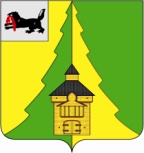 Российская Федерация	Иркутская область	             Нижнеилимский муниципальный район	АДМИНИСТРАЦИЯПОСТАНОВЛЕНИЕОт 30.12.2022 №1158г. Железногорск-Илимский«Об утверждении административного регламента предоставления муниципальной услуги «Выдача разрешения на строительство объекта капитального строительства (в том числе внесение изменений в разрешение на строительство объекта капитальногостроительства и внесение изменений вразрешение на строительство объектакапитального строительства в связи с
продлением срока такого разрешения)»на территории (межселенной) муниципального образования «Нижнеилимский район»            На основании распоряжения первого заместителя Правительства Иркутской области от 10.06.2022 года  №47-рзп «О реализации мероприятий по внедрению и предоставлению массовых социально значимых государственных и муниципальных услуг в электронном формате», в соответствии с Градостроительным кодексом РФ от 29.12.2004 №190-ФЗ, Федеральным законом от 06.10.2003г. №131-ФЗ «Об общих принципах организации местного самоуправления в Российской Федерации», Приказом министерства строительства и жилищно-коммунального хозяйства Российской Федерации от 03.06.2022 г. № 446/пр «Об утверждении формы разрешения на строительство и формы разрешения на ввод объекта в эксплуатацию», Уставом муниципального образования «Нижнеилимский район», заключением № 18 от 23.12.2022 об экспертизе муниципального правового акта администрации Нижнеилимского муниципального района, администрация Нижнеилимского муниципального района ПОСТАНОВЛЯЕТ:Утвердить административный регламент предоставления муниципальной услуги «Выдача разрешения на строительство объекта капитального строительства  (в том числе внесение изменений в разрешение  на строительство объекта капитального строительства и внесение изменений в разрешение на строительство  объекта капитального строительства в связи с продлением срока такого разрешения)»  на территории (межселенной) муниципального  образования «Нижнеилимский район»  (Приложение).          2. Постановление администрации Нижнеилимского муниципального района от 15.12.2017 №1078 «Об утверждении административного регламента по предоставлению муниципальной услуги «Выдача разрешения на строительство на межселенной территории муниципального образования «Нижнеилимский район (за исключением случаев, предусмотренных Градостроительным кодексом Российской Федерации, иными федеральными законами)» считать утратившим силу.	3. Постановление администрации Нижнеилимского муниципального района от 08.10.2018 №906 «О внесении изменений в административный регламент по предоставления муниципальной услуги «Выдача разрешения на строительство  на межселенной территории муниципального образования «Нижнеилимский район (за исключением случаев, предусмотренных Градостроительным кодексом Российской Федерации, иными федеральными законами)», утвержденного постановлением администрации Нижнеилимского муниципального района от 15.12.2017 №1078» считать утратившим силу. 	4. Постановление администрации Нижнеилимского муниципального района от 04.02.2019 №114 «О внесении изменений в административный регламент по предоставления муниципальной услуги «Выдача разрешения на строительство  на межселенной территории муниципального образования «Нижнеилимский район (за исключением случаев, предусмотренных Градостроительным кодексом Российской Федерации, иными федеральными законами)», утвержденного постановлением администрации Нижнеилимского муниципального района от 15.12.2017 №1078» считать утратившим силу. 	5. Постановление администрации Нижнеилимского муниципального района от 18.02.2020 №105 «О внесении изменений в административный регламент по предоставления муниципальной услуги «Выдача разрешения на строительство  на межселенной территории муниципального образования «Нижнеилимский район (за исключением случаев, предусмотренных Градостроительным кодексом Российской Федерации, иными федеральными законами)», утвержденного постановлением администрации Нижнеилимского муниципального района от 15.12.2017 №1078» считать утратившим силу.           6. Постановление администрации Нижнеилимского муниципального района от 20.010.2020г. №890 «О внесении изменений в административный регламент по предоставления муниципальной услуги «Выдача разрешения на строительство  на межселенной территории муниципального образования «Нижнеилимский район (за исключением случаев, предусмотренных Градостроительным кодексом Российской Федерации, иными федеральными законами)», утвержденного постановлением администрации Нижнеилимского муниципального района от 15.12.2017 №1078» считать утратившим силу. 	7. Настоящее постановление опубликовать в периодическом издании «Вестник Думы и администрации Нижнеилимского муниципального района» и разместить на официальном сайте муниципального образования «Нижнеилимский район».	8. Настоящее Постановление вступает в силу с момента опубликования.	9. Контроль за исполнением настоящего постановления возложить на заместителя мэра района по жилищной политике, градостроительству, энергетике, транспорту и связи Цвейгарта В.В.                 Мэр района                                                                              М.С. Романов	                                                                   Рассылка: в дело-2, отдел АиГ-2, юридический отдел, пресс-службаН.Н. Зеленина30652Приложение к постановлению администрации Нижнеилимского муниципального района от 30.12.2022 №1158Административный регламент
	предоставления муниципальной услуги
	«Выдача разрешения на строительство объекта капитального строительства  (в том числе внесение изменений в разрешение  на строительство объекта капитального строительства и внесение изменений в разрешение на строительство  объекта капитального строительства в связи с продлением срока такого разрешения)»  на территории (межселенной) муниципального  образования «Нижнеилимский район»
                                      Раздел I. Общие положенияПредмет регулирования административного регламента.
	1.1.	Административный регламент предоставления муниципальной услуги «Выдача разрешения на строительство объекта капитального строительства  (в том числе внесение изменений в разрешение  на строительство объекта капитального строительства и внесение изменений в разрешение на строительство  объекта капитального строительства в связи с продлением срока такого разрешения)»  на территории (межселенной) муниципального  образования «Нижнеилимский район»разработан в целях повышения качества и доступности предоставления государственной и муниципальной услуги, определяет стандарт, сроки и последовательность действий (административных процедур) при осуществлении уполномоченными в соответствии с частями 4 - 6 статьи 51 Градостроительного кодекса Российской Федерации на выдачу разрешений на строительство федеральным органом исполнительной власти, органом исполнительной власти субъекта Российской Федерации, органом местного самоуправления, Государственной корпорацией по атомной энергии "Росатом", Государственной корпорацией по космической деятельности "Роскосмос"(далее - уполномоченный орган государственной власти, орган местного самоуправления, организация) полномочия по выдаче разрешения на строительство объекта капитального строительства, внесению изменений в разрешение на строительство, в том числе в связи с необходимостью продления срока действия разрешения на строительство.	                      	Настоящий Административный регламент регулирует отношения, возникающие в связи с предоставлением муниципальной услуги «Выдача разрешения на строительство объекта капитального строительства  (в том числе внесение изменений в разрешение  на строительство объекта капитального строительства и внесение изменений в разрешение на строительство  объекта капитального строительства в связи с продлением срока такого разрешения)»  на территории (межселенной) муниципального  образования «Нижнеилимский район»  (далее - услуга) в соответствии со статьей 51 Градостроительного кодекса Российской Федерации.
                                                            Круг Заявителей
	1.2. Заявителями на получение муниципальной услуги являются застройщики (далее-заявитель).	1.3. Заявитель вправе обратиться за получением услуги через представителя. Полномочия представителя, выступающего от имени заявителя, подтверждаются доверенностью, оформленной в соответствии с требованиями законодательства Российской Федерации (далее-представитель).			Требования к порядку информирования                                о предоставлении муниципальной услуги
	1.4. Информирование о порядке предоставления услуги осуществляется: 	1) непосредственно при личном приеме заявителя в отдел архитектуры и градостроительства (кабинет 116) администрацию Нижнеилимского муниципального района (далее - уполномоченный орган) или в многофункциональном центре предоставления муниципальных услуг  (далее - многофункциональный центр); 	2) по телефону в уполномоченном органе или многофункциональном центре; 	3) письменно, в том числе посредством электронной почты, факсимильной связи;   	4)  посредством размещения в открытой и доступной форме информации: 	а) в федеральной государственной информационной системе «Единый портал государственных и муниципальных услуг (функций)» (https://www.gosuslugi.ru/)  (далее – Единый портал); 	б) на региональном портале государственных и муниципальных услуг (функций), являющегося государственной информационной системой Иркутской области (httр://38.gosuslugi.ru) (далее – региональный портал); 	в) на официальном сайте муниципального образования «Нижнеилимский район» (nilim.irkobl.ru);	5) посредством размещения информации на стендах, расположенных в помещениях, занимаемых уполномоченным органом или многофункционального центра. 1.5. Информирование осуществляется по вопросам, касающимся: способов подачи заявления о выдаче разрешения на строительство, а в случаях, предусмотренных частью 12 статьи 51 и частью 3.3 статьи 52 Градостроительного кодекса Российской Федерации, для получения указанного разрешения в отношении этапов строительства, реконструкции объектов капитального строительства (далее – заявление о выдаче разрешения на ввод объекта в эксплуатацию) о предоставлении услуги;  адресов уполномоченного органа и многофункционального центра, обращение в которые необходимо для предоставления услуги;  справочной информации о работе уполномоченного органа;  документов, необходимых для предоставления услуги;  порядка и сроков предоставления услуги;  порядка получения сведений о ходе рассмотрения заявления о выдаче разрешения на строительство и о результатах предоставления муниципальной услуги;  порядка досудебного (внесудебного) обжалования действий (бездействия) должностных лиц, и принимаемых ими решений при предоставлении услуги. Получение информации по вопросам предоставления услуги осуществляется бесплатно. 1.6. При устном обращении заявителя (лично или по телефону) специалист уполномоченного органа или работник многофункционального центра, осуществляющий консультирование, подробно и в вежливой (корректной) форме информирует обратившихся по интересующим вопросам. Ответ на телефонный звонок должен начинаться с информации о наименовании органа, в который позвонил заявитель, фамилии, имени, отчества (последнее – при наличии) и должности специалиста, принявшего телефонный звонок. Если специалист уполномоченного органа не может самостоятельно дать ответ, телефонный звонок должен быть переадресован (переведен) на другому специалисту или же обратившемуся лицу должен быть сообщен телефонный номер, по которому можно будет получить необходимую информацию Если подготовка ответа требует продолжительного времени, он предлагает заявителю один из следующих вариантов дальнейших действий:             изложить обращение в письменной форме;            назначить   другое время для консультаций.Специалист уполномоченного органа не вправе осуществлять информирование, выходящее за рамки стандартных процедур и условий предоставления услуги, и влияющее прямо или косвенно на принимаемое решение. Продолжительность информирования по телефону не должна превышать 10 минут. Информирование осуществляется в соответствии с графиком приема граждан. 1.7. По письменному обращению специалист уполномоченного органа подробно в письменной форме разъясняет гражданину сведения по вопросам, указанным в пункте 1.5. настоящего Административного регламента в порядке, установленном Федеральным законом от 2 мая 2006 г. № 59-ФЗ «О порядке рассмотрения обращений граждан Российской Федерации» (далее – Федеральный закон № 59-ФЗ). 1.8. На Едином портале размещаются сведения, предусмотренные Положением о федеральной государственной информационной системе «Федеральный реестр государственных и муниципальных услуг (функций)», утвержденным постановлением Правительства Российской Федерации от  24 октября 2011 года № 861. Доступ к информации о сроках и порядке предоставления услуги осуществляется без выполнения заявителем каких-либо требований, в том числе без использования программного обеспечения, установка которого на технические средства заявителя требует заключения лицензионного или иного соглашения с правообладателем программного обеспечения, предусматривающего взимание платы, регистрацию или авторизацию заявителя или предоставление им персональных данных. 1.9. На официальном сайте администрации Нижнеилимского муниципального района, на стендах в местах предоставления услуги и в многофункциональном центре размещается следующая справочная информация: о месте нахождения и графике работы уполномоченного органа, а также многофункционального центра; справочные телефоны уполномоченного органа ответственных за предоставление услуги;адрес официального сайта администрации Нижнеилимского муниципального района, а также электронной почты и (или) формы обратной связи уполномоченного органа в сети «Интернет». 1.10. В помещениях уполномоченного органа размещаются нормативные правовые акты, регулирующие порядок предоставления услуги, в том числе Административный регламент, которые по требованию заявителя предоставляются ему для ознакомления. 1.11. Размещение информации о порядке предоставления услуги на информационных стендах в помещении многофункционального центра осуществляется в соответствии с соглашением, заключенным между многофункциональным центром и администрацией Нижнеилимского муниципального района с учетом требований к информированию, установленных Административным регламентом. 1.12. Информация о ходе рассмотрения заявления о выдаче разрешения на строительство и о результатах предоставления услуги может быть получена заявителем (его представителем) в личном кабинете на Едином портале, региональном портале, а также в соответствующем структурном подразделении уполномоченного органа при обращении заявителя лично, по телефону посредством электронной почты.  Раздел II. Стандарт предоставления муниципальной услуги

Наименование муниципальной услуги
	2.1. Наименование муниципальной услуги – «Выдача разрешения на строительство объекта капитального строительства  (в том числе внесение изменений в разрешение  на строительство объекта капитального строительства и внесение изменений в разрешение на строительство  объекта капитального строительства в связи с продлением срока такого разрешения)»  на территории (межселенной) муниципального  образования «Нижнеилимский район»  ( далее - разрешение на строительство)Наименование органа предоставляющегомуниципальную услугу	2.2. Органом местного самоуправления, предоставляющим муниципальную услугу, является администрация Нижнеилимского муниципального района                (далее - Администрация) в лице отдела архитектуры и градостроительства    (уполномоченный орган).	2.2.1. Состав	заявителей.
	Заявителями при обращении за получением услуги являются застройщики.
	Заявитель вправе обратиться за получением услуги через представителя. Полномочия представителя, выступающего от имени заявителя, подтверждаются доверенностью, оформленной в соответствии с требованиями законодательства Российской Федерации.Нормативные правовые акты, регулирующие предоставление муниципальной услуги.
	2.3. Перечень нормативных правовых актов, регулирующих предоставление муниципальной услуги (с указанием их реквизитов и источников официального опубликования):1) Конституция Российской Федерации (Российская газета, № 7, 21.01.2009, Собрание законодательства РФ, № 4, 26.01.2009, ст. 445, Парламентская газета, № 4, 23-29.01.2009);2) Градостроительный кодекс Российской Федерации (Собрание законодательства Российской Федерации, 2005, № 1 (ч. I), ст. 16; № 30 (ч. II), ст. 3128; 2006, № 1, ст. 10, 21; № 23, ст. 2380; № 31 (ч. I), ст. 3442; № 50, ст. 5279; № 52 (ч. I), ст. 5498; 2007, № 1 (ч. I), ст. 21; № 21, ст. 2455; №31, ст. 4012; № 45, ст. 5417; № 46, ст. 5553; № 50, ст. 6237; 2008, № 20, ст. 2251, 2260; № 29 (ч. I), ст. 3418; № 30 (ч. I), ст. 3604; № 30 (ч. II), ст. 3616; № 52 (ч. I), ст. 6236; 2009, № 1, ст. 17; № 29, ст. 3601; № 48, ст. 5711; № 52 (ч. I), ст. 6419; 2010, № 31, ст. 4209; № 48, ст. 6246; № 49, ст. 6410; 2011, № 13, ст. 1688; № 17, ст. 2310; № 27, ст. 3880; № 29, ст. 4281, 4291; № 30 (ч. I), ст. 4563, 4572, 4590, 4591, 4594, 4605; № 49 (ч. I), ст. 7015, 7042; № 50, ст. 7343);3) Федеральный закон от 6 октября 2003 года № 131-ФЗ «Об общих принципах организации местного самоуправления в Российской Федерации» (Собрание законодательства Российской Федерации», 06.10.2003, № 40, ст. 3822);4)  Федеральный закон от 27 июля 2010 года № 210-ФЗ «Об организации предоставления государственных и муниципальных услуг» (Российская газета, № 168, 30.07.2010, Собрание законодательства Российской Федерации, 02.08.2010, № 31, ст. 4179);5)  Приказ Минстроя России от 25.04.2017 № 741/пр «Об утверждении формы градостроительного плана земельного участка и порядка ее заполнения» (Официальный интернет-портал правовой информации http://www.pravo.gov.ru, 31.05.2017);  6)  Постановление Правительство Российской Федерации от 25 декабря 2021 г. № 2490 «Об утверждении исчерпывающего перечня документов, сведений, материалов, согласований, предусмотренных нормативными правовыми актами Российской Федерации и необходимых для выполнения предусмотренных частями 3 - 7 статьи 5.2 Градостроительного кодекса Российской Федерации мероприятий при реализации проекта по строительству объекта капитального строительства, и признании утратившими силу некоторых актов и отдельных положений некоторых актов Правительства Российской Федерации» (Официальный интернет-портал правовой информации http://pravo.gov.ru, 30.12.2021, «Собрание законодательства РФ», 03.01.2022, N 1 (Часть II), ст. 193 (начало). «Собрание законодательства РФ», 03.01.2022, N 1 (Часть III), ст. 193 (продолжение).7) Устав муниципального образования «Нижнеилимский район» («Вестник Думы и Администрации Нижнеилимского муниципального района», N 35, 16.11.2007).8)  Решение Думы Нижнеилимского муниципального района от 30.08.2012г. №231 «Об утверждении Перечня услуг, которые являются необходимыми и обязательными для предоставления органами местного самоуправления муниципального образования «Нижнеилимский район» и предоставляются организациями, участвующими в предоставлении муниципальных услуг, и порядка определения  размера платы за их оказание» («Вестник Думы и Администрации Нижнеилимского муниципального района», N 35 (280), 10.09.2012).9)  Распоряжение администрации Нижнеилимского муниципального района от 02.10.2020г. № 184 «Об утверждении положения об отделе архитектуры и градостроительства администрации Нижнеилимского муниципального района»Исчерпывающий перечень документов и сведений, необходимых в
соответствии с нормативными правовыми актами для предоставления муниципальной услуги и услуг, которые являются необходимыми и обязательными для предоставления 
муниципальной услуги, подлежащих представлению заявителем, способы их получения заявителем, в том числе в электронной форме, порядок их представления
	2.4. Заявитель или его представитель представляет в уполномоченный орган заявление о выдаче разрешения на строительство, в том числе разрешения на строительство в отношении этапов строительства, реконструкции объектов капитального строительства (далее - заявление о выдаче разрешения на строительство), заявление о внесении изменений в разрешение на строительство, в том числе в связи с необходимостью продления срока действия разрешения на строительство (далее - заявление о внесении изменений), уведомление о переходе прав на земельный участок, права пользования недрами, об образовании земельного участка, предусмотренное частью 21.10 статьи 51 Градостроительного кодекса Российской Федерации (далее - уведомление), в случаях, предусмотренных Градостроительным кодексом Российской Федерации, по формам согласно Приложениям 1 - 4 к настоящему Административному регламенту, а также прилагаемые к ним документы, указанные в подпунктах "б"-"д" пункта 2.8 настоящего Административного регламента, одним из следующих способов:
	1) в электронной форме:а)  посредством в федеральной государственной информационной системе «Единый портал государственных и муниципальных услуг (функций)» (https://www.gosuslugi.ru/)  (далее – Единый портал); б)  на региональном портале государственных и муниципальных услуг (функций), являющегося государственной информационной системой Иркутской области (httр://38.gosuslugi.ru) (далее – региональный портал); 	В случае представления заявления о выдаче разрешения на строительство, заявления о внесении изменений, уведомления и прилагаемых к ним документов указанным способом заявитель или его представитель, прошедшие процедуры регистрации, идентификации и аутентификации с использованием федеральной государственной информационной системы «Единая система идентификации и аутентификации в инфраструктуре, обеспечивающей информационно-технологическое взаимодействие информационных систем, используемых для предоставления государственных и муниципальных услуг в электронной форме» (далее – ЕСИА) или иных государственных информационных систем, если такие государственные информационные системы в установленном Правительством Российской Федерации порядке обеспечивают взаимодействие с ЕСИА, при условии совпадения сведений о физическом лице в указанных информационных системах, заполняют формы указанных заявлений, уведомления с использованием интерактивной формы в электронном виде.	Заявление о выдаче разрешения на строительство, заявление о внесении изменений, уведомление направляется заявителем или его представителем вместе с прикрепленными электронными документами, указанными в подпунктах «б»-«д» пункта 2.8 настоящего Административного регламента. Заявление о выдаче разрешения на строительство, заявление о внесении изменений, уведомление подписываются заявителем или его представителем, уполномоченным на подписание таких заявлений, уведомления, простой электронной подписью, либо усиленной квалифицированной электронной подписью, либо усиленной неквалифицированной электронной подписью, сертификат ключа проверки которой создан и используется в инфраструктуре, обеспечивающей информационно-технологическое взаимодействие информационных систем, используемых для предоставления государственных и муниципальных услуг в электронной форме, которая создается и проверяется с использованием средств электронной подписи и средств удостоверяющего центра, имеющих
подтверждение соответствия требованиям, установленным федеральным органом исполнительной власти в области обеспечения безопасности в соответствии с частью 5 статьи 8 Федерального закона «Об электронной подписи», а также при наличии у владельца сертификата ключа проверки ключа простой электронной подписи, выданного ему при личном приеме в соответствии с Правилами использования простой электронной подписи при обращении за получением государственных и муниципальных услуг, утвержденными постановлением Правительства Российской Федерации от 25 января 2013 г. № 33 "Об использовании простой электронной подписи при оказании государственных и муниципальных услуг", в соответствии с Правилами определения видов электронной подписи, использование которых допускается при обращении за получением государственных и муниципальных услуг, утвержденными постановлением Правительства Российской Федерации от 25 июня 2012 г. № 634 «О видах электронной подписи, использование которых допускается при обращении за получением государственных и муниципальных услуг» (далее – усиленная неквалифицированная электронная подпись).	Заявление о выдаче разрешения на строительство, заявление о внесении изменений, уведомление и прилагаемые к ним документы направляются в уполномоченный орган  на выдачу разрешения на строительство исключительно в электронной форме в случае, если проектная документация объекта капитального строительства и (или) результаты инженерных изысканий, выполненные для подготовки такой проектной документации, а также иные документы, необходимые для проведения государственной экспертизы проектной документации и (или) результатов инженерных изысканий, представлялись в электронной форме. 	Заявление о выдаче разрешения на строительство, заявление о внесении
изменений, уведомление и прилагаемые к ним документы направляются в
уполномоченный, орган исключительно в электронной форме в случаях, установленных нормативным правовым актом Иркутской области  Российской Федерации.		В целях предоставления услуги заявителю или его представителю
обеспечивается в многофункциональном центре доступ к Единому порталу,
региональному порталу в соответствии с постановлением Правительства
Российской Федерации от 22 декабря 2012 г. № 1376 «Об утверждении Правил организации деятельности многофункциональных центров предоставления государственных и муниципальных услуг»	2) на бумажном носителе посредством личного обращения в уполномоченный орган либо посредством почтового отправления с уведомлением о вручении;	3) на бумажном носителе посредством обращения в уполномоченный орган через многофункциональный центр в соответствии с соглашением о взаимодействии между многофункциональным центром и администрацией Нижнеилимского муниципального района, заключенным в соответствии с постановлением Правительства Российской Федерации от 27 сентября 2011 г. № 797 «О взаимодействии между многофункциональными центрами предоставления государственных и муниципальных услуг и федеральными органами исполнительной власти, органами государственных внебюджетных фондов, органами государственной власти субъектов Российской Федерации, органами местного самоуправления».
	4) в электронной форме посредством единой информационной системы
жилищного строительства.	Направить заявление о выдаче разрешения на строительство, заявление о внесении изменений, уведомление посредством единой информационной системы жилищного строительства вправе заявители - застройщики, наименования которых содержат слова «специализированный застройщик», за исключением случаев, если в соответствии с нормативным правовым актом субъекта Российской Федерации выдача разрешения на строительство осуществляется через иные информационные системы, которые должны быть интегрированы с единой информационной системой жилищного строительства.
	Иные требования, в том числе учитывающие особенности предоставления муниципальной услуги в многофункциональных центрах, особенности предоставления муниципальной услуги по
экстерриториальному принципу и особенности предоставления
муниципальной услуги в электронной форме
	2.5. Документы, прилагаемые заявителем к заявлению о выдаче разрешения на строительство, заявлению о внесении изменений, уведомлению, представляемые в электронной форме, направляются в следующих	форматах:
	а) xml - для документов, в отношении которых утверждены формы и
требования по формированию электронных документов в виде файлов в формате xml;
	б) doc, docx, odt - для документов с текстовым содержанием, не включающим формулы (за исключением документов, указанных в подпункте «в»	настоящего пункта);
	в) xls, xlsx, ods - для документов, содержащих расчеты;
	г) pdf, jpg, jpeg, png, bmp, tiff - для документов с текстовым содержанием, в том числе включающих формулы и (или) графические изображения (за исключением документов, указанных в подпункте «в» настоящего пункта), а также документов с графическим содержанием;	д) zip, rar – для сжатых документов в один файл;
	е) sig – для открепленной усиленной квалифицированной электронной
подписи.
	2.6. В случае, если оригиналы документов, прилагаемых к заявлению о
выдаче разрешения на строительство, заявлению о внесении изменений,
уведомлению, выданы и подписаны уполномоченным органом на бумажном
носителе, допускается формирование таких документов, представляемых в
электронной форме, путем сканирования непосредственно с оригинала документа (использование копий не допускается), которое осуществляется с сохранением ориентации оригинала документа в разрешении 300-500 dpi (масштаб 1:1) и всех аутентичных признаков подлинности (графической подписи лица, печати, углового штампа бланка), с использованием следующих режимов: 	а) «черно-белый» (при отсутствии в документе графических изображений и (или) цветного текста);	б) «оттенки серого» (при наличии в документе графических изображений,
отличных от цветного графического изображения);	в) «цветной» или «режим полной цветопередачи» (при наличии в документе цветных графических изображений либо цветного текста).
	Количество файлов должно соответствовать количеству документов, каждый из которых содержит текстовую и (или) графическую информацию.
	2.7. Документы, прилагаемые заявителем к заявлению о выдаче разрешения на строительство, заявлению о внесении изменений в разрешение на строительство, уведомлению, представляемые в электронной форме, должны	обеспечивать:
	а) возможность идентифицировать документ и количество листов в документе;
	б)  возможность поиска по текстовому содержанию документа и возможность копирования текста (за исключением случаев, когда текст является частью графического изображения);	в) содержать оглавление, соответствующее их смыслу и содержанию (для
документов, содержащих структурированные по частям, главам, разделам
(подразделам) данные) и закладки, обеспечивающие переходы по оглавлению и (или) к содержащимся в тексте рисункам и таблицам.	Документы, подлежащие представлению в форматах xls, xlsx или ods,
формируются в виде отдельного документа, представляемого в электронной
форме.
	2.8. Исчерпывающий перечень документов, необходимых для
предоставления услуги, подлежащих представлению заявителем самостоятельно:
	а) заявление о выдаче разрешения на строительство, заявление о внесении изменений, уведомление. В случае их представления в электронной форме посредством Единого портала, регионального портала в соответствии с подпунктом «а» пункта 2.4 настоящего Административного регламента указанные уведомления заполняются путем внесения соответствующих сведений в форму на Едином портале, региональном портале;	б) документ, удостоверяющий личность заявителя или представителя
заявителя, в случае представления заявления о выдаче разрешения на
строительство, заявления о внесении изменений, уведомления и прилагаемых к ним документов посредством личного обращения в уполномоченный орган, в том числе через многофункциональный центр. В случае представления документов в электронной форме посредством Единого портала, регионального портала в соответствии с подпунктом «а» пункта 2.4 настоящего Административного регламента представление указанного документа	не	требуется;
	в) документ, подтверждающий полномочия представителя заявителя
действовать от имени заявителя (в случае обращения за получением услуги
представителя заявителя). В случае представления документов в электронной
форме посредством Единого портала, регионального портала в соответствии с подпунктом «а» пункта 2.4 настоящего Административного регламента указанный документ, выданный заявителем, являющимся юридическим лицом, удостоверяется усиленной квалифицированной электронной подписью или усиленной неквалифицированной электронной подписью правомочного должностного лица такого юридического лица, а документ, выданный заявителем, являющимся физическим лицом, - усиленной квалифицированной электронной подписью	нотариуса;
	г) согласие всех правообладателей объекта капитального строительства в случае реконструкции такого объекта, за исключением указанных в пункте 6.2) части 7 статьи 51 Градостроительного кодекса Российской Федерации случаев реконструкции многоквартирного дома (в случае представления заявления о выдаче разрешения на строительство, заявления о внесении изменений (за исключением заявления о внесении изменений в связи с необходимостью продления срока действия разрешения на строительство);	д) решение общего собрания собственников помещений и машино-мест в многоквартирном доме, принятое в соответствии с жилищным законодательством в случае реконструкции многоквартирного дома, или, если в результате такой реконструкции произойдет уменьшение размера общего имущества в многоквартирном доме, согласие всех собственников помещений и машино-мест в многоквартирном доме (в случае представления заявления о выдаче разрешения на строительство, заявления о внесении изменений (за исключением заявления о внесении изменений в связи с необходимостью продления срока действия разрешения на строительство).
Глава 9. Исчерпывающий перечень документов и сведений, необходимых в
соответствии с нормативными правовыми актами для предоставления
муниципальной услуги, которые находятся в
распоряжении государственных органов, органов местного самоуправления и иных органов, участвующих в предоставлении муниципальной услуги
	2.9. Исчерпывающий перечень необходимых для предоставления услуги документов (их копий или сведений, содержащихся в них), которые запрашиваются уполномоченным органом в порядке межведомственного информационного взаимодействия (в том числе с использованием единой системы межведомственного электронного взаимодействия и подключаемых к ней региональных систем межведомственного электронного взаимодействия) в государственных органах, органах местного самоуправления и подведомственных государственным органам или органам местного самоуправления организациях, в распоряжении которых находятся указанные документы, и которые заявитель вправе представить по собственной инициативе:	2.9.1. В случае представления заявления о выдаче разрешения на
строительство, заявления о внесении изменений (за исключением заявления о
внесении изменений в связи с необходимостью продления срока действия разрешения	 на строительство):	а) правоустанавливающие документы на земельный участок, в том числе соглашение об установлении сервитута, решение об установлении публичного сервитута, а также схема расположения земельного участка или земельных участков на кадастровом плане территории, на основании которой был образован указанный земельный участок и выдан градостроительный план земельного участка в случае, предусмотренном частью 11 статьи 57.3 Градостроительного кодекса Российской Федерации, или реквизиты утвержденного проекта межевания территории либо схема расположения земельного участка или земельных участков на кадастровом плане территории в случае, предусмотренном частью 7.3 статьи 51 Градостроительного кодекса Российской	 Федерации;
	б) при наличии соглашения о передаче в случаях, установленных бюджетным законодательством Российской Федерации, органом государственной власти (государственным органом), Государственной корпорацией по атомной энергии «Росатом», Государственной корпорацией по космической деятельности «Роскосмос», органом управления государственным внебюджетным фондом или органом местного самоуправления полномочий государственного
(муниципального) заказчика, заключенного при осуществлении бюджетных
инвестиций, – указанное соглашение, правоустанавливающие документы на земельный участок правообладателя, с которым заключено это соглашение;	в) градостроительный план земельного участка, выданный не ранее чем за три года до дня представления заявления на получение разрешения на строительство, или в случае выдачи разрешения на строительство линейного  объекта реквизиты проекта планировки территории и проекта межевания территории (за исключением случаев, при которых для строительства,
реконструкции линейного объекта не требуется подготовка документации по
планировке территории), реквизиты проекта планировки территории в случае выдачи разрешения на строительство линейного объекта, для размещения которого не требуется образование земельного участка;	г) результаты инженерных изысканий и следующие материалы,
содержащиеся в утвержденной в соответствии с частью 15 статьи 48
Градостроительного кодекса Российской Федерации проектной документации:
	 пояснительная	записка;
	 схема планировочной организации земельного участка, выполненная в
соответствии с информацией, указанной в градостроительном плане земельного участка, а в случае подготовки проектной документации применительно к линейным объектам проект полосы отвода, выполненный в соответствии с проектом планировки территории (за исключением случаев, при которых для строительства, реконструкции линейного объекта не требуется подготовка документации по планировке территории);            разделы, содержащие архитектурные и конструктивные решения, а также решения и мероприятия, направленные на обеспечение доступа инвалидов к объекту капитального строительства (в случае подготовки проектной документации применительно к объектам здравоохранения, образования, культуры, отдыха, спорта и иным объектам социально-культурного и коммунально-бытового назначения, объектам транспорта, торговли,
общественного питания, объектам делового, административного, финансового, религиозного назначения, объектам жилищного фонда);          проект организации строительства объекта капитального строительства (включая проект организации работ по сносу объектов капитального строительства, их частей в случае необходимости сноса объектов капитального строительства, их частей для строительства, реконструкции других объектов капитального строительства);	д) положительное заключение экспертизы проектной документации (в части соответствия проектной документации требованиям, указанным в пункте 1 части 5 статьи 49 Градостроительного кодекса Российской Федерации), в соответствии с которой осуществляются строительство, реконструкция объекта капитального строительства, в том числе в случае, если данной проектной документацией предусмотрены строительство или реконструкция иных объектов капитального строительства, включая линейные объекты (применительно к отдельным этапам строительства в случае, предусмотренном частью 12.1 статьи 48
Градостроительного кодекса Российской Федерации), если такая проектная
документация подлежит экспертизе в соответствии со статьей 49
Градостроительного кодекса Российской Федерации, положительное заключение государственной экспертизы проектной документации в случаях, предусмотренных частью 3.4 статьи 49 Градостроительного кодекса Российской Федерации, положительное заключение государственной экологической экспертизы проектной документации в случаях, предусмотренных частью 6 статьи 49 Градостроительного кодекса Российской Федерации;	е) подтверждение соответствия вносимых в проектную документацию
изменений требованиям, указанным в части 3.8 статьи 49 Градостроительного
кодекса Российской Федерации, предоставленное лицом, являющимся членом
саморегулируемой организации, основанной на членстве лиц, осуществляющих подготовку проектной документации, и утвержденное привлеченным этим лицом в соответствии с Градостроительным кодексом Российской Федерации специалистом по организации архитектурно-строительного проектирования в должности главного инженера проекта, в случае внесения изменений в проектную документацию в соответствии с частью 3.8 статьи 49 Градостроительного кодекса Российской Федерации;	ж) подтверждение соответствия вносимых в проектную документацию
изменений требованиям, указанным в части 39 статьи 49 Градостроительного
кодекса Российской Федерации, предоставленное органом исполнительной власти или организацией, проводившими экспертизу проектной документации, в случае внесения изменений в проектную документацию в ходе экспертного сопровождения в соответствии с частью 39 статьи 49 Градостроительного кодекса	 Российской Федерации;	з) разрешение на отклонение от предельных параметров разрешенного
строительства, реконструкции (в случае, если заявителю было предоставлено такое разрешение в соответствии со статьей 40 Градостроительного кодекса Российской	 Федерации);
	и) в случае проведения реконструкции объекта капитального строительства государственным (муниципальным) заказчиком, являющимся органом государственной власти (государственным органом), Государственной корпорацией по атомной энергии «Росатом», Государственной корпорацией по космической деятельности «Роскосмос», органом управления государственным внебюджетным фондом или органом местного самоуправления, на объекте капитального строительства собственности, правообладателем которого является
государственное (муниципальное) унитарное предприятие, государственное
(муниципальное) бюджетное или автономное учреждение, в отношении которого указанный орган осуществляет соответственно функции и полномочия учредителя или права собственника имущества, – соглашение о проведении такой реконструкции, определяющее в том числе условия и порядок возмещения ущерба, причиненного указанному объекту при осуществлении	реконструкции;
	к) копия свидетельства об аккредитации юридического лица, выдавшего
положительное заключение негосударственной экспертизы проектной
документации, в случае, если представлено заключение негосударственной
экспертизы	проектной	документации;
	л) положительное заключение государственной историко-культурной
экспертизы проектной документации на проведение работ по сохранению объектов культурного наследия в случае, если при проведении работ по сохранению объекта культурного наследия затрагиваются конструктивные и другие характеристики надежности и безопасности объекта культурного наследия, с приложением копий разрешения и задания на проведение указанных работ, выданного уполномоченным органом в сфере охраны объектов	культурного наследия;
	м) копия решения об установлении или изменении зоны с особыми
условиями использования территории в случае строительства объекта
капитального строительства, в связи с размещением которого в соответствии с законодательством Российской Федерации подлежит установлению зона с
особыми условиями использования территории, или в случае реконструкции
объекта капитального строительства, в результате которой в отношении
реконструированного объекта подлежит установлению зона с особыми условиями использования территории или ранее установленная зона с особыми условиями использования территории подлежит изменению;	н) копия договора о развитии территории в случае, если строительство,
реконструкцию объектов капитального строительства планируется осуществлять в границах территории, в отношении которой органом местного самоуправления принято решение о комплексном развитии территории (за исключением случаев принятия самостоятельной реализации Российской Федерацией, субъектом Российской Федерации или муниципальным образованием решения о комплексном развитии территории или реализации такого решения юридическим лицом, определенным в соответствии с Градостроительным кодексом Российской Федерацией или субъектом Российской	 Федерации);
	о) заключение органа исполнительной власти субъекта Российской
Федерации, уполномоченного в области охраны объектов культурного наследия, о соответствии раздела проектной документации объекта капитального строительства, содержащего архитектурные решения, предмету охраны исторического поселения и требованиям к архитектурным решениям объектов капитального строительства, установленным градостроительным регламентом применительно к территориальной зоне, расположенной в границах территории исторического поселения федерального или регионального значения (в случае, если строительство или реконструкция объекта капитального строительства планируется в границах территории исторического поселения федерального или регионального значения);	п) сведения об утверждении типового архитектурного решения объекта
капитального строительства, утвержденное в соответствии с Федеральным законом «Об объектах культурного наследия (памятниках истории и культуры) народов Российской Федерации» для исторического поселения, в границах которого планируется строительство, реконструкция объекта капитального строительства;	р)  сведения из Единого государственного реестра юридических лиц (при обращении застройщика, являющегося юридическим лицом) или из Единого государственного реестра индивидуальных предпринимателей (при обращении застройщика, являющегося индивидуальным предпринимателем).	2.9.2. В случае представления уведомления об образовании земельного
участка путем объединения земельных участков, в отношении которых или одного из которых в соответствии с Градостроительным кодексом Российской Федерации выдано разрешение на строительство:	а)  сведения из Единого государственного реестра юридических лиц (при
обращении застройщика, являющегося юридическим лицом) или из Единого
государственного реестра индивидуальных предпринимателей (при обращении застройщика, являющегося индивидуальным предпринимателем);	б)  сведения из Единого государственного реестра недвижимости о земельном участке, образованном путем объединения земельных участков, в отношении которых или одного из которых выдано разрешение на строительство;	в) решение об образовании земельных участков путем объединения
земельных участков, в отношении которых или одного из которых выдано
разрешение на строительство, если в соответствии с земельным законодательством решение об образовании земельного участка принимает исполнительный орган государственной власти или орган местного самоуправления.	2.9.3. В случае представления уведомления об образовании земельного
участка путем раздела, перераспределения земельных участков или выдела из
земельных участков, в отношении которых в соответствии с Градостроительным кодексом Российской Федерации выдано разрешение на строительство:
	а)  сведения из Единого государственного реестра юридических лиц (при
обращении застройщика, являющегося юридическим лицом) или из Единого
государственного реестра индивидуальных предпринимателей (при обращении застройщика, являющегося индивидуальным предпринимателем);	б) сведения из Единого государственного реестра недвижимости о земельном участке, образованном путем раздела, перераспределения земельных участков или выдела из земельных участков, в отношении которых выдано разрешение на строительство;	в) решение об образовании земельных участков путем раздела,
перераспределения земельных участков или выдела из земельных участков, в
отношении которых выдано разрешение на строительство, в случае если в
соответствии с земельным законодательством решение об образовании земельного участка принимает исполнительный орган государственной власти или орган местного самоуправления;	г)  градостроительный план земельного участка, на котором планируется
осуществить строительство, реконструкцию объекта капитального строительства.
	2.9.4. В случае представления уведомления о переходе права пользования недрами:
	а)  сведения из Единого государственного реестра юридических лиц (при
обращении застройщика, являющегося юридическим лицом) или из Единого
государственного реестра индивидуальных предпринимателей (при обращении застройщика, являющегося индивидуальным предпринимателем);	б)  сведения из Единого государственного реестра недвижимости о земельном участке, в отношении которого прежнему правообладателю земельного участка выдано разрешение на строительство;	в)  решение о предоставлении права пользования недрами и решение о
переоформлении лицензии на право пользования недрами.	2.9.5. В случае представления уведомления о переходе прав на земельный участок:
	а)  сведения из Единого государственного реестра юридических лиц (при
обращении застройщика, являющегося юридическим лицом) или из Единого
государственного реестра индивидуальных предпринимателей (при обращении застройщика, являющегося индивидуальным предпринимателем);	б) правоустанавливающие документы на земельный участок, в отношении которого прежнему правообладателю земельного участка выдано разрешение на строительство.	2.9.6. В случае представления заявления о внесении изменений в связи с необходимостью продления срока действия разрешения на строительство:	а) документ, содержащий информацию о наличии выявленного в рамках
государственного строительного надзора, государственного земельного надзора или муниципального земельного контроля факта отсутствия начатых работ по строительству, реконструкции на день подачи заявления о внесении изменений в связи с продлением срока действия такого разрешения;	б) информация о наличии извещения о начале работ по строительству,
реконструкции на день подачи заявления о внесении изменений в связи с
продлением срока действия такого разрешения, если направление такого
извещения является обязательным в соответствии с требованиями части 5 статьи 52 Градостроительного кодекса Российской Федерации.	2.10. Документы, указанные в подпунктах «а», «г» и «д» пункта 2.9.1,
подпункте «б» пункта 2.9.5 настоящего Административного регламента,
направляются заявителем самостоятельно, если указанные документы (их копии или сведения, содержащиеся в них) отсутствуют в Едином государственном реестре недвижимости или едином государственном реестре заключений экспертизы проектной документации объектов капитального строительства.	2.11.Непредставление (несвоевременное представление) государственными органами власти, органами местного самоуправления, организациями находящихся в их распоряжении документов и информации не может являться основанием для отказа в выдаче разрешения на строительство, во внесении изменений в разрешение на строительство.
Срок и порядок регистрации запроса заявителя о предоставлении
муниципальной услуги, в том числе в электронной форме
	2.12. Регистрация заявления о выдаче разрешения на строительство,
заявления о внесении изменений, уведомления, представленных заявителем
указанными в пункте 2.4 настоящего Административного регламента способами в уполномоченный орган, осуществляется не позднее одного рабочего дня, следующего за днем его получения.	2.12.1. В случае представления заявления о выдаче разрешения на строительство, заявления о внесении изменений, уведомления посредством Единого портала, регионального портала или единой информационной системы жилищного строительства вне рабочего времени уполномоченного органа либо в выходной, нерабочий праздничный день днем получения заявления о выдаче разрешения на строительство, заявления о внесении изменений, уведомления считается первый рабочий день, следующий за днем представления заявителем указанных заявления, уведомления.
	Срок предоставления муниципальной услуги, в том числе с учетом необходимости обращения в организации, участвующие в
предоставлении муниципальной услуги, срок приостановления предоставления муниципальной услуги, срок выдачи (направления) документов, являющихся результатом предоставления муниципальной услуги
	2.13. Срок предоставления услуги составляет:	-не более пяти рабочих дней со дня получения заявления о выдаче разрешения на строительство, заявления о внесении изменений, уведомления уполномоченным органом, за исключением случая, предусмотренного частью        11.1 статьи 51 Градостроительного кодекса Российской Федерации;	-не более тридцати календарных дней со дня получения заявления о выдаче
разрешения на строительство, заявления о внесении изменений, уведомления
уполномоченным органом в случае предоставления услуги в соответствии с частью 11.1 статьи 51 Градостроительного кодекса Российской Федерации.	Заявление о выдаче разрешения на строительство, заявление о внесении
изменений, уведомление считается полученным уполномоченным органом
со дня его регистрации.
Исчерпывающий перечень оснований для приостановления или отказа в предоставлении муниципальной услуги
	2.14. Оснований для приостановления предоставления услуги или отказа в предоставлении услуги не предусмотрено законодательством Российской	 Федерации.
	Основания для отказа в выдаче разрешения на строительство, во внесении изменений в разрешение на строительство предусмотрены пунктами 2.22.1 – 2.22.7 настоящего Административного регламента.
Исчерпывающий перечень оснований для отказа в приеме документов, необходимых для предоставления муниципальной услуги
          2.15. Исчерпывающий перечень оснований для отказа в приеме документов, указанных в пункте 2.8 настоящего Административного регламента, в том числе представленных в электронной форме:	а) заявление о выдаче разрешения на строительство, заявление о внесении изменений, уведомление представлено в уполномоченный орган, в полномочия которых не входит предоставление услуги;	б) неполное заполнение полей в форме заявления о выдаче разрешения на строительство, заявления о внесении изменений, уведомления, в том числе в интерактивной форме заявления (уведомления) на Едином портале, региональном портале;
	в) непредставление документов, предусмотренных подпунктами «а» - «в» пункта 2.8 настоящего Административного регламента;	г) представленные документы утратили силу на день обращения за
получением услуги (документ, удостоверяющий личность; документ,
удостоверяющий полномочия представителя заявителя, в случае обращения за получением	услуги	указанным	лицом);
	д) представленные документы содержат подчистки и исправления текста;
	е) представленные в электронной форме документы содержат повреждения, наличие которых не позволяет в полном объеме получить информацию и сведения, содержащиеся в документах;	ж) заявление о выдаче разрешения на строительство, заявление о внесении изменений, уведомление и документы, указанные в подпунктах «б» - «д» пункта 2.8 настоящего Административного регламента, представлены в электронной форме с нарушением требований, установленных пунктами 2.5-2.7 настоящего Административного регламента;	з) выявлено несоблюдение установленных статьей 11 Федерального закона «Об электронной подписи» условий признания квалифицированной электронной подписи действительной в документах, представленных в электронной форме.
	2.16. Решение об отказе в приеме документов, указанных в пункте 2.8
настоящего Административного регламента, оформляется по форме согласно
Приложению № 5 к настоящему Административному регламенту.	2.17. Решение об отказе в приеме документов, указанных в пункте 2.8
настоящего Административного регламента, направляется заявителю способом, определенным заявителем в заявлении о выдаче разрешения на строительство, заявлении о внесении изменений, уведомлении, не позднее рабочего дня, следующего за днем получения таких заявлений, уведомления, либо выдается в день личного обращения за получением указанного решения в многофункциональный центр, выбранный при подаче таких заявлений,
уведомления.	2.18. Отказ в приеме документов, указанных в пункте 2.8 настоящего
Административного регламента, не препятствует повторному обращению
заявителя в уполномоченный орган за получением услуги.
Описание результата предоставления государственной
муниципальной услуги
	2.19.	Результатом предоставления услуги является:	а) разрешение на строительство (в том числе на отдельные этап
строительства, реконструкции объекта капитального строительства);б) решение об отказе в выдаче разрешения на строительство;
	в)   решение об отказе во внесении изменений в разрешение на строительство.
	2.20. Форма разрешения на строительство утверждается федеральным
органом исполнительной власти, осуществляющим функции по выработке и
реализации государственной политики и нормативно-правовому регулированию в сфере строительства, архитектуры, градостроительства.	Решение об отказе в выдаче разрешения на строительство оформляется в форме электронного документа либо документа на бумажном носителе по форме, приведенной в Приложении № 6 к настоящему Административному регламенту.Решение об отказе во внесении изменений в разрешение на строительство оформляется в форме электронного документа либо документа на бумажном носителе по форме, приведенной в Приложении № 7 к настоящему Административному регламенту.	2.21. При предоставлении заявителем заявления о внесении изменений,
уведомления внесение изменений в разрешение на строительство осуществляется путем выдачи заявителю разрешения на строительство с внесенными в него изменениями. Дата и номер выданного разрешения на строительство не изменяются, а в соответствующей графе формы разрешения на строительство указывается основание для внесения изменений (реквизиты заявления либо уведомления и ссылка на соответствующую норму Градостроительного кодекса Российской Федерации) и дата внесения изменений.	2.22. Исчерпывающий перечень оснований для отказа в выдаче разрешения на строительство, во внесении изменений в разрешение на строительство:	2.22.1. В случае представления заявления о выдаче разрешения на
строительство:
	а) отсутствие документов, предусмотренных подпунктами «г», «д» пункта 2.8, пунктом 2.9.1 настоящего Административного регламента;	б) несоответствие представленных документов требованиям к строительству, реконструкции объекта капитального строительства, установленным на дату выдачи представленного для получения разрешения на строительство градостроительного плана земельного участка;	в) несоответствие представленных документов, в случае выдачи разрешения на строительство линейного объекта, требованиям проекта планировки территории и проекта межевания территории (за исключением случаев, при которых для строительства, реконструкции линейного объекта не требуется подготовка документации по планировке территории);	г) несоответствие представленных документов разрешенному использованию земельного участка и (или) ограничениям, установленным в соответствии с земельным и иным законодательством Российской Федерации и действующим на дату выдачи разрешения на строительство;	д)  несоответствие представленных документов требованиям, установленным в разрешении на отклонение от предельных параметров разрешенного строительства, реконструкции;	е) заключение органа исполнительной власти субъекта Российской
Федерации, уполномоченного в области охраны объектов культурного наследия, о несоответствии раздела проектной документации объекта капитального строительства предмету охраны исторического поселения и требованиям к архитектурным решениям объектов капитального строительства, установленным градостроительным регламентом применительно к территориальной зоне, расположенной в границах территории исторического поселения федерального или регионального значения;	ж) отсутствие документации по планировке территории, утвержденной в соответствии с договором о комплексном развитии территории (за исключением случаев самостоятельной реализации Российской Федерацией, субъектом Российской Федерации или муниципальным образованием решения о комплексном развитии территории застройки или реализации такого решения  юридическим лицом, определенным в соответствии с Градостроительным кодексом Российской Федерацией или субъектом Российской Федерации), в случае, если строительство, реконструкция объекта капитального строительства планируются на территории, в отношении которой органом местного самоуправления принято решение о комплексном развитии территории по инициативе органа местного самоуправления.
	2.22.2. В случае представления уведомления об образовании земельного
участка путем объединения земельных участков, в отношении которых или одного из которых в соответствии с Градостроительным кодексом Российской Федерации выдано разрешение на	строительство:	а) отсутствие в уведомлении об образовании земельного участка путем
объединения земельных участков, в отношении которых или одного из которых в соответствии с Градостроительным кодексом Российской Федерации выдано разрешение на строительство, реквизитов решения об образовании земельного участка в случае, если в соответствии с земельным законодательством решение об образовании земельного участка принимает исполнительный орган государственной власти или орган местного самоуправления;	б) недостоверность сведений, указанных в уведомлении об образовании
земельного участка путем объединения земельных участков, в отношении которых или одного из которых в соответствии с Градостроительным кодексом Российской Федерации выдано разрешение на строительство.	2.22.3. В случае представления уведомления об образовании земельного
участка путем раздела, перераспределения земельных участков или выдела из
земельных участков, в отношении которых в соответствии с Градостроительным кодексом Российской Федерации выдано разрешение на строительство:	а) отсутствие в уведомлении об образовании земельного участка путем
раздела, перераспределения земельных участков или выдела из земельных
участков реквизитов решения об образовании земельных участков в случае, если в соответствии с земельным законодательством решение об образовании
земельного участка принимает исполнительный орган государственной власти или орган местного самоуправления;	б) недостоверность сведений, указанных в уведомлении об образовании
земельного участка путем раздела, перераспределения земельных участков или выдела из земельных участков, в отношении которых в соответствии с
Градостроительным кодексом Российской Федерации выдано разрешение на
строительство;
	в) несоответствие планируемого размещения объекта капитального
строительства требованиям к строительству, реконструкции объекта капитального строительства, установленным на дату выдачи градостроительного плана образованного земельного участка путем раздела, перераспределения земельных участков или выдела из земельных участков, в отношении которых в соответствии с Градостроительным кодексом Российской Федерации выдано разрешение на строительство;
	г) представленный градостроительный план земельного участка,
образованного путем раздела, перераспределения земельных участков или выдела из земельных участков, в отношении которых в соответствии с Градостроительным кодексом Российской Федерации выдано разрешение на строительство, выдан ранее чем за три года до дня направления уведомления об образовании земельного участка путем раздела, перераспределения земельных участков или выдела из земельных участков;	д) несоответствие планируемого объекта капитального строительства
разрешенному использованию земельного участка и (или) ограничениям,
установленным в соответствии с земельным и иным законодательством
Российской Федерации, и действующим на дату принятия решения о внесении
изменений в разрешение на строительство в случае образования земельных
участков путем раздела, перераспределения земельных участков или выдела из земельных участков, в отношении которых в соответствии с Градостроительным кодексом Российской Федерации выдано разрешение на строительство.	2.22.4. В случае представления уведомления о переходе права пользования недрами:
	а) отсутствие в уведомлении о переходе права пользования недрами
реквизитов решения о предоставлении права пользования недрами и решения о переоформлении лицензии на право пользования недрами;	б) недостоверность сведений, указанных в уведомлении о переходе права пользования недрами.	2.22.5. В случае представления заявителем уведомления о переходе прав на земельный	участок:
	а) отсутствие в уведомлении о переходе прав на земельный участок
реквизитов правоустанавливающих документов на такой земельный участок;	б)  отсутствие правоустанавливающих документов на земельный участок в случае, если в Едином государственном реестре недвижимости не содержатся сведения о правоустанавливающих документах на земельный участок;	в)   недостоверность сведений, указанных в уведомлении о переходе прав на земельный участок, в отношении которого в соответствии с Градостроительным кодексом Российской Федерации выдано разрешение на строительство.	2.22.6. В случае представления заявления о внесении изменений в связи с необходимостью продления срока действия разрешения на строительство:	а) наличие информации о выявленном в рамках государственного
строительного надзора, государственного земельного надзора или муниципального земельного контроля факте отсутствия начатых работ по строительству, реконструкции на день подачи заявления о внесении изменений в связи с необходимостью продления срока действия разрешения на	строительство;
	б)  наличие информации органа государственного строительного надзора об отсутствии извещения о начале работ по строительству, реконструкции, если направление такого извещения является обязательным в соответствии с требованиями части 5 статьи 52 Градостроительного кодекса Российской Федерации;	в)  подача заявления о внесении изменений менее чем за десять рабочих дней до истечения срока действия разрешения на строительство.	2.22.7. В случае представления заявителем заявления о внесении изменений (за исключением заявления о внесении изменений в связи с необходимостью продления срока действия разрешения на строительство):	а) отсутствие документов, предусмотренных пунктом 2.9.1 настоящего
Административного	регламента;
	б) несоответствие планируемого размещения объекта капитального
строительства требованиям к строительству, реконструкции объекта капитального строительства, установленным на дату выдачи представленного для получения разрешения на строительство или для внесения изменений в разрешение на строительство градостроительного плана земельного участка;	в) представление для внесения изменений в разрешение на строительство градостроительного плана земельного участка, выданного после получения разрешения на строительство, но ранее чем за три года до дня направления заявления о внесении изменений в разрешение на строительство;	г) несоответствие планируемого объекта капитального строительства
разрешенному использованию земельного участка и (или) ограничениям,
установленным в соответствии с земельным и иным законодательством
Российской Федерации и действующим на дату принятия решения о внесении изменений в разрешение на строительство;	д) несоответствие планируемого размещения объекта капитального
строительства требованиям, установленным в разрешении на отклонение от
предельных параметров разрешенного строительства, реконструкции;
	е)   подача заявления о внесении изменений менее чем за десять рабочих дней до истечения срока действия разрешения на строительство.	2.23. Результат предоставления услуги, указанный в пункте 2.19 настоящего Административного регламента:	а) выдается заявителю на бумажном носителе при личном обращении в
уполномоченный орган, в том числе через многофункциональный центр, либо направляется заявителю посредством почтового отправления в соответствии с выбранным заявителем способом получения результата	предоставления услуги; 	б)  направляется заявителю в форме электронного документа, подписанного усиленной квалифицированной электронной подписью уполномоченного должностного лица, в личный кабинет на Едином портале, региональном портале, в единой информационной системе жилищного строительства в случае, если такой способ указан в заявлении о выдаче разрешения на строительство, заявлении о внесении изменений, уведомлении;	2.23.1. Разрешение на строительство выдается уполномоченным органом в соответствии со статьей 51 Градостроительного кодекса Российской Федерации исключительно в электронной форме в случае, если документы на выдачу разрешения на строительство направлены в электронной форме.	
Порядок, размер и основания взимания государственной пошлины или иной оплаты, взимаемой за предоставление  муниципальной услуги
	2.24. Предоставление услуги осуществляется без взимания платы.
	2.25. Сведения о ходе рассмотрения заявления о выдаче разрешения на
строительство, заявления о внесении изменений, уведомления, представленных посредством Единого портала, регионального портала, единой информационной системы жилищного строительства, доводятся до заявителя путем уведомления об изменении статуса заявления, уведомления в личном кабинете заявителя на Едином портале, региональном портале, в единой информационной системе жилищного строительства.	Сведения о ходе рассмотрения заявления о выдаче разрешения на
строительство, заявления о внесении изменений, уведомления, представленных способами, указанными в подпунктах «б», «в» пункта 2.4 настоящего Административного регламента, предоставляются заявителю на основании его устного (при личном обращении либо по телефону в уполномоченный орган) либо письменного запроса, составляемого в произвольной форме, без взимания платы. 	Письменный запрос может быть подан:	а) на бумажном носителе посредством личного обращения в
уполномоченный орган, в том числе через многофункциональный центр, в организацию либо посредством почтового отправления с объявленной ценностью при его пересылке, описью вложения и уведомлением о вручении;	б) в электронной форме посредством электронной почты.
На основании запроса сведения о ходе рассмотрения заявления о выдаче
разрешения на строительство, заявления о внесении изменений, уведомления
доводятся до заявителя в устной форме (при личном обращении либо по телефону в уполномоченный орган, многофункциональный центр) в день обращения заявителя либо в письменной форме, в том числе в электронном виде, если это предусмотрено указанным запросом, в течение двух рабочих дней со дня поступления соответствующего запроса.	2.26. Результат предоставления услуги (его копия или сведения,
содержащиеся в нем), предусмотренный подпунктом «а» пункта 2.19 настоящего Административного	регламента:
	а)   в течение пяти рабочих дней со дня его направления заявителю подлежит направлению (в том числе с использованием единой системы межведомственного электронного взаимодействия и подключаемых к ней региональных систем межведомственного электронного взаимодействия) в уполномоченные на размещение в государственных информационных системах обеспечения градостроительной деятельности органы государственной власти субъектов Российской Федерации, органы местного самоуправления городских округов, органы местного самоуправления муниципальных	районов;
	б) в трехдневный срок со дня его направления заявителю подлежит
направлению в федеральный орган исполнительной власти, уполномоченный на осуществление государственного строительного надзора (в случае выдачи
заявителю разрешения на строительство объектов капитального строительства, указанных в пункте 51 статьи 6 Градостроительного кодекса Российской Федерации) или в орган исполнительной власти субъекта Российской Федерации, уполномоченный на осуществление государственного строительного надзора (в случае выдачи заявителю разрешения на строительство иных объектов капитального строительства);	в)   в течение трех рабочих дней со дня его направления заявителю подлежит направлению в органы государственной власти или органы местного самоуправления муниципальных образований Российской Федерации (в том числе с использованием единой системы межведомственного электронного взаимодействия и подключаемых к ней региональных систем межведомственного электронного взаимодействия), принявшие решение об установлении или изменении зоны с особыми условиями использования территории в связи с размещением объекта, в целях строительства, реконструкции которого выдан результат;
	г) в течение пяти рабочих дней со дня его направления заявителю по
результатам рассмотрения заявления о внесении изменений подлежит
направлению в федеральный орган исполнительной власти или орган
исполнительной власти субъекта Российской Федерации, осуществляющие
государственный строительный надзор при строительстве, реконструкции объектакапитального	строительства;
	д) в течение пяти рабочих дней со дня его направления заявителю по
результатам рассмотрения заявления о внесении изменений подлежит
направлению в федеральный орган исполнительной власти (его территориальный орган), уполномоченный Правительством Российской Федерации на осуществление государственного кадастрового учета, государственной регистрации прав, ведение Единого государственного реестра недвижимости и предоставление сведений, содержащихся в Едином государственном	реестре недвижимости;
	е) в течение трех рабочих дней после выдачи его заявителю в отношении объекта капитального строительства жилого назначения подлежит размещению уполномоченным органом государственной власти, органом местного самоуправления в единой информационной системе жилищного строительства.
Порядок исправления допущенных опечаток и ошибок в
выданных в результате предоставления муниципальной
услуги документах
	2.27. Порядок исправления допущенных опечаток и ошибок в разрешении на строительство.	Заявитель вправе обратиться в уполномоченный орган с заявлением об
исправлении допущенных опечаток и ошибок в разрешении на строительство
(далее - заявление об исправлении допущенных опечаток и ошибок) по форме
согласно Приложению № 8 к настоящему Административному регламенту в
порядке, установленном пунктами 2.4 – 2.7, 2.12 настоящего Административного регламента.
	В случае подтверждения наличия допущенных опечаток, ошибок в
разрешении на строительство уполномоченный орган вносит исправления в ранее выданное разрешение на строительство. Дата и номер выданного разрешения на строительство не изменяются, а в соответствующей графе формы разрешения на строительство указывается основание для внесения исправлений (реквизиты заявления об исправлении допущенных опечаток и ошибок и ссылка на соответствующую норму Градостроительного кодекса Российской Федерации) и дата внесения исправлений.	Разрешение на строительство с внесенными исправлениями допущенных опечаток и ошибок либо решение об отказе во внесении исправлений в разрешение на строительство по форме согласно Приложению № 9 к настоящему Административному регламенту направляется заявителю в порядке, установленном пунктом 2.23 настоящего Административного регламента, способом, указанным в заявлении об исправлении допущенных опечаток и ошибок, в течение пяти рабочих дней с даты поступления заявления об исправлении допущенных опечаток и ошибок.	2.28. Исчерпывающий перечень оснований для отказа в исправлении
допущенных опечаток и ошибок в разрешении на строительство:	а) несоответствие заявителя кругу лиц, указанных в пункте 2.2 настоящего Административного	регламента;
	б) отсутствие факта допущения опечаток и ошибок в разрешении на
строительство.
	2.29. Порядок выдачи дубликата разрешения на строительство.	Заявитель вправе обратиться в уполномоченный орган с заявлением о выдаче дубликата разрешения на строительство (далее – заявление о выдаче дубликата) по форме согласно Приложению № 10 к настоящему Административному регламенту, в порядке, установленном пунктами  2.4 - 2.7, 2.12 настоящего  Административного регламента.	В случае отсутствия оснований для отказа в выдаче дубликата разрешения на строительство, установленных пунктом 2.30 настоящего Административного регламента, уполномоченный орган выдает дубликат разрешения на строительство с тем же регистрационным номером и указанием того же срока действия, которые были указаны в ранее выданном разрешении на строительство. 	В случае, если ранее заявителю было выдано разрешение на строительство в форме электронного документа, подписанного усиленной квалифицированной электронной подписью уполномоченного должностного лица, то в качестве дубликата разрешения на строительство заявителю повторно представляется указанный документ.	Дубликат разрешения на строительство либо решение об отказе в выдаче дубликата разрешения на строительство по форме согласно Приложению № 11 к настоящему Административному регламенту направляется заявителю в порядке, установленном пунктом 2.23 настоящего Административного регламента, способом, указанным заявителем в заявлении о выдаче дубликата, в течение пяти рабочих дней с даты поступления заявления о выдаче дубликата.	2.30. Исчерпывающий перечень оснований для отказа в выдаче дубликата разрешения на строительство:	несоответствие заявителя кругу лиц, указанных в пункте 2.2 настоящего Административного	регламента.	2.31.Порядок оставления заявления о выдаче разрешения на строительство, заявления о внесении изменений, уведомления без рассмотрения.	Заявитель вправе обратиться в уполномоченный орган с заявлением об оставлении заявления о выдаче разрешения на строительство, заявления о внесении изменений, уведомления без рассмотрения по форме согласно Приложению № 12 в порядке, установленном пунктами 2.4 – 2.7, 2.12 настоящего Административного регламента, не позднее рабочего дня, предшествующего дню окончания срока предоставления услуги.	На основании поступившего заявления об оставлении заявления о выдаче разрешения на строительство, заявления о внесении изменений, уведомления без рассмотрения уполномоченный орган принимает решение об оставлении заявления о выдаче разрешения на строительство, заявления о внесении изменений, уведомления без рассмотрения.	Решение об оставлении заявления о выдаче разрешения на строительство, заявления о внесении изменений, уведомления без рассмотрения направляется заявителю по форме, приведенной в Приложении № 13 к настоящему Административному регламенту, в порядке, установленном пунктом 2.23 настоящего Административного регламента, способом, указанным заявителем в заявлении об оставлении заявления о выдаче разрешения на строительство, заявления о внесении изменений, уведомления без рассмотрения, не позднее рабочего дня, следующего за днем поступления заявления об оставлении заявления о выдаче разрешения на строительство, заявления о внесении изменений, уведомления.
	Оставление заявления о выдаче разрешения на строительство, заявления о внесении изменений, уведомления без рассмотрения не препятствует повторному обращению заявителя в уполномоченный орган за предоставлением услуги.	2.32. При предоставлении услуги запрещается требовать от заявителя:
	1) Представления документов и информации или осуществления действий, представление или осуществление которых не предусмотрено нормативными правовыми актами, регулирующими отношения, возникающие в связи с предоставлением услуги.	2) Представления документов и информации, которые в соответствии с
нормативными правовыми актами Российской Федерации, субъектов Российской Федерации и муниципальными правовыми актами находятся в распоряжении органов, предоставляющих государственную (муниципальную) услугу, государственных органов, органов местного самоуправления и (или) подведомственных государственным органам и органам местного самоуправления организаций, участвующих в предоставлении муниципальных услуг, за исключением документов, указанных в части 6 статьи 7 Федерального закона от 27июля 2010 года № 210-ФЗ «Об организации предоставления государственных и
муниципальных услуг» (далее – Федеральный закон № 210-ФЗ).	3) Представления документов и информации, отсутствие и (или)
недостоверность которых не указывались при первоначальном отказе в приеме документов, необходимых для предоставления услуги, либо в предоставлении услуги, за исключением следующих случаев:	изменение требований нормативных правовых актов, касающихся
предоставления услуги, после первоначальной подачи заявления о выдаче
разрешения на строительство, заявления о внесении изменений, уведомления;
	наличие ошибок в заявлении о выдаче разрешения на строительство,
заявлении о внесении изменений, уведомлении и документах, поданных
заявителем после первоначального отказа в приеме документов, необходимых для предоставления услуги, либо в предоставлении услуги и не включенных в
представленный ранее комплект документов;	истечение срока действия документов или изменение информации после первоначального отказа в приеме документов, необходимых для предоставления услуги, либо в предоставлении услуги;	выявление документально подтвержденного факта (признаков) ошибочного или противоправного действия (бездействия) должностного лица уполномоченного органа, работника многофункционального центра, предусмотренной частью 1.1 статьи 16 Федерального закона № 210-ФЗ, при первоначальном отказе в приеме документов, необходимых для предоставления услуги, либо в предоставлении услуги, о чем в письменном виде за подписью руководителя уполномоченного органа, руководителя многофункционального центра при первоначальном отказе в приеме документов, необходимых для предоставления услуги, либо руководителя организации, предусмотренной частью 1.1 статьи 16 Федерального закона № 210 - ФЗ, уведомляется заявитель, а также приносятся извинения за доставленные неудобства.	2.33. В случаях, определенных статьей 49 Градостроительного кодекса
Российской Федерации, услугами, необходимыми и обязательными для предоставления	услуги, являются:
	2.33.1. Государственная экспертиза проектной документации и результатов инженерных изысканий, выполняемых для подготовки такой проектной документации.
	 Порядок оказания данной услуги определен постановлением Правительства Российской Федерации от 5 марта 2007 г. № 145 «О порядке организации и проведения государственной экспертизы проектной документации и результатов инженерных изысканий»;	2.33.2. Негосударственная экспертиза проектной документации и
результатов инженерных изысканий, выполняемых для подготовки такой
проектной	документации.
	Порядок оказания данной услуги установлен постановлением Правительства Российской Федерации от 31 марта 2012 г. № 272 «Об утверждении Положения об организации и проведении негосударственной экспертизы проектной документации и (или) результатов инженерных изысканий». 
Порядок, размер и основания взимания платы за предоставление услуг, которые являются необходимыми и обязательными для предоставления муниципальной услуги, включая информацию о методике расчета размера такой платы
	2.34. Государственная и негосударственная экспертизы проектной документации и результатов инженерных изысканий, выполняемых для подготовки проектной документации, осуществляются на платной основе в соответствии с действующим Российской Федерации на основании заключенного с заявителем договора на проведение государственной или негосударственной экспертизы.
	Размер и порядок взимания платы за услуги, которые являются
необходимыми и обязательными для предоставления государственной услуги, определяются:
	для государственной экспертизы проектной документации и результатов инженерных изысканий в соответствии с постановлением Правительства Российской Федерации от 5 марта 2007 г. № 145 «О порядке организации и проведения государственной экспертизы проектной документации и результатов инженерных изысканий»;	для негосударственной экспертизы проектной документации и результатов инженерных изысканий в соответствии с договором, заключенным между заявителем и экспертной организацией.
Максимальный срок ожидания в очереди при подаче запроса о
предоставлении муниципальной услуги и при получении
результата предоставления муниципальной услуг
	2.35. Максимальный срок ожидания в очереди при подаче запроса о
предоставлении услуги и при получении результата предоставления услуги в
уполномоченном органе или многофункциональном центре составляет не более 15 минут.
Требования к помещениям, в которых предоставляется муниципальная услуга
	2.36. Местоположение административного здания, в котором осуществляется прием заявлений о выдаче разрешения на строительство, заявлений о внесении изменений, уведомлений и документов, необходимых для предоставления услуги, а также выдача результатов предоставления услуги, должно обеспечивать удобство для граждан с точки зрения пешеходной доступности от остановок общественного транспорта.
	В случае, если имеется возможность организации стоянки (парковки) возле здания (строения), в котором размещено помещение приема и выдачи документов, организовывается стоянка (парковка) для личного автомобильного транспорта заявителей. За пользование стоянкой (парковкой) с заявителей плата не взимается.	Для парковки специальных автотранспортных средств инвалидов на стоянке(парковке) выделяется не менее 10% мест (но не менее одного места) для бесплатной парковки транспортных средств, управляемых инвалидами I, II групп, а также инвалидами III группы в порядке, установленном Правительством Российской Федерации, и транспортных средств, перевозящих таких инвалидов и (или) детей-инвалидов.	В целях обеспечения беспрепятственного доступа заявителей, в том числе передвигающихся на инвалидных колясках, вход в здание и помещения, в которых предоставляется услуга, оборудуются пандусами, поручнями, тактильными (контрастными) предупреждающими элементами, иными специальными приспособлениями, позволяющими обеспечить беспрепятственный доступ и передвижение инвалидов, в соответствии с законодательством Российской Федерации о социальной защите инвалидов.	Центральный вход в здание администрации Нижнеилимского муниципального района оборудован информационной табличкой (вывеской), содержащей	информацию:
	наименование;
	место	нахождение	и	юридический	адрес;
	режим	работы;
	график	приема;
	номера	телефонов	для	справок.
	Здание администрации Нижнеилимского муниципального района и помещение, в котором предоставляется услуга, соответствует санитарно-эпидемиологическим правилам и нормативам.
	Здание администрации Нижнеилимского муниципального района оборудовано:	противопожарной системой и средствами пожаротушения;	системой оповещения о возникновении чрезвычайной ситуации;	средствами оказания первой медицинской помощи;	туалетными комнатами для посетителей.	Зал ожидания заявителей оборудуется стульями, количество
которых определяется исходя из фактической нагрузки и возможностей для их размещения в помещении, а также информационными стендами.	Тексты материалов, размещенных на информационном стенде, печатаются удобным для чтения шрифтом, без исправлений, с выделением наиболее важных мест полужирным шрифтом.	Места для заполнения заявлений о выдаче разрешения на строительство, заявлений о внесении изменений, уведомлений оборудуются стульями, столами (стойками), бланками заявлений о выдаче разрешения на строительство, заявлений о внесении изменений, уведомлений, письменными принадлежностями.	Места приема заявителей оборудовано информационными табличками
(вывесками) с указанием:	номера кабинета и наименования отдела;	фамилии, имени и отчества (последнее – при наличии), должности
ответственного лица за прием документов;	графика приема заявителей.	Рабочее место каждого ответственного лица за прием документов, должно быть оборудовано персональным компьютером с возможностью доступа к необходимым информационным базам данных, печатающим устройством (принтером) и копирующим устройством.	Лицо, ответственное за прием документов, должно иметь настольную
табличку с указанием фамилии, имени, отчества (последнее - при наличии) и
должности.
	При предоставлении услуги инвалидам обеспечиваются:	возможность беспрепятственного доступа к объекту (зданию, помещению),	возможность самостоятельного передвижения по территории, на которой расположены здания и помещение, в которых предоставляется услуга, а также входа в такие объекты и выхода из них, посадки в транспортное средство и высадки из него, в том числе с использование кресла-коляски;
	сопровождение инвалидов, имеющих стойкие расстройства функции зрения и самостоятельного передвижения;	надлежащее размещение оборудования и носителей информации,
необходимых для обеспечения беспрепятственного доступа инвалидов здании и помещении, в которых предоставляется услуга, и к услуге с учетом ограничений их жизнедеятельности;	дублирование необходимой для инвалидов звуковой и зрительной
информации, а также надписей, знаков и иной текстовой и графической
информации знаками, выполненными рельефно-точечным шрифтом Брайля;
	допуск сурдопереводчика и тифлосурдопереводчика;	допуск собаки-проводника при наличии документа, подтверждающего ее специальное обучение, на объекты (здания, помещения), в которых предоставляются	услуги;
	оказание инвалидам помощи в преодолении барьеров, мешающих получению ими муниципальной услуги наравне с другими лицами.
Показатели доступности и качества муниципальной услуги

	2.37. Основными показателями доступности предоставления услуги
являются:
	наличие полной и понятной информации о порядке, сроках и ходе
предоставления услуги в информационно-телекоммуникационных сетях общего пользования (в том числе в сети «Интернет»), средствах массовой информации;
	возможность получения заявителем уведомлений о предоставлении услуги с помощью Единого портала, регионального портала;	возможность получения информации о ходе предоставления услуги, в том
числе с использованием информационно-коммуникационных технологий.
	2.38. Основными показателями качества предоставления услуги являются:
	своевременность предоставления услуги в соответствии со стандартом ее предоставления, установленным настоящим Административным регламентом;
	минимально возможное количество взаимодействий гражданина с
должностными лицами, участвующими в предоставлении услуги;
	отсутствие обоснованных жалоб на действия (бездействие) сотрудников и их некорректное (невнимательное) отношение к заявителям;	отсутствие нарушений установленных сроков в процессе предоставления услуги;
	отсутствие заявлений об оспаривании решений, действий (бездействия) уполномоченного органа, его должностных лиц, принимаемых (совершенных)при предоставлении услуги, по итогам рассмотрения которых вынесены решения об удовлетворении (частичном удовлетворении) требований заявителей.Раздел III. Состав, последовательность и сроки выполнения
административных процедур (действий), требования к порядку их
выполнения, в том числе особенности выполнения
административных процедур в электронной форме.
Исчерпывающий перечень административных процедур	3.1.  Предоставление услуги включает в себя следующие административные процедуры:	прием, проверка документов и регистрация заявления о выдаче разрешения на строительство;	получение сведений посредством межведомственного информационного взаимодействия, в том числе с использованием федеральной государственной информационной системы «Единая система межведомственного электронного взаимодействия» (далее – СМЭВ);	рассмотрение документов и сведений;	принятие решения;	выдача результата.Описание административных процедур представлено в Приложении № 14 к настоящему Административному регламенту.Перечень административных процедур (действий) при предоставлении муниципальной услуги в электронной форме

	3.2. При предоставлении услуги в электронной форме заявителю
обеспечиваются:
	получение информации о порядке и сроках предоставления услуги;
	формирование заявления о выдаче разрешения на строительство, заявления о внесении	изменений,	уведомления;
	прием и регистрация уполномоченным органом заявления о выдаче разрешения на строительство, заявления о внесении изменений, уведомления и иных документов, необходимых для предоставления услуги;	получение результата предоставления услуги;	получение сведений о ходе рассмотрения заявления о выдаче разрешения на строительство, заявления о внесении изменений, уведомления;	осуществление оценки качества предоставления услуги;
	досудебное (внесудебное) обжалование решений и действий (бездействия) уполномоченного органа либо действия (бездействие) должностного лица уполномоченного органа либо государственного (муниципального) служащего.Порядок осуществления административных процедур (действий) в
электронной форме	3.3. Формирование заявления о выдаче разрешения на строительство,
заявления о внесении изменений, уведомления.	Формирование заявления о выдаче разрешения на строительство, заявления о внесении изменений, уведомления осуществляется посредством заполнения электронной формы заявления о выдаче разрешения на строительство, заявления о внесении изменений, уведомления на Едином портале, региональном портале без необходимости дополнительной подачи заявления о выдаче разрешения на строительство, заявления о внесении изменений, уведомления в какой-либо иной форме.	Форматно-логическая проверка сформированного заявления о выдаче
разрешения на строительство, заявления о внесении изменений, уведомления
осуществляется после заполнения заявителем каждого из полей электронной
формы заявления о выдаче разрешения на строительство, заявления о внесении изменений, уведомления. При выявлении некорректно заполненного поля электронной формы заявления о выдаче разрешения на строительство, заявления о внесении изменений, уведомления заявитель уведомляется о характере выявленной ошибки и порядке ее устранения посредством информационного сообщения непосредственно в электронной форме заявления о выдаче разрешения на строительство, заявления о внесении	изменений,	уведомления.
	При формировании заявления заявителю обеспечивается:	а) возможность копирования и сохранения заявления о выдаче разрешения на строительство, заявления о внесении изменений, уведомления и иных документов, указанных в подпунктах «б» - «д» пункта 2.8, пунктах 2.9.1 - 2.9.7 настоящего Административного регламента, необходимых для предоставления	услуги;
	б) возможность печати на бумажном носителе копии электронной формы заявления о выдаче разрешения на строительство, заявления о внесении изменений, уведомления;	в) сохранение ранее введенных в электронную форму заявления о выдаче разрешения на строительство, заявления о внесении изменений, уведомления значений в любой момент по желанию пользователя, в том числе при возникновении ошибок ввода и возврате для повторного ввода значений в электронную форму заявления о выдаче разрешения на строительство, заявления о внесении изменений, уведомления;	г)  заполнение полей электронной формы заявления о выдаче разрешения на строительство, заявления о внесении изменений, уведомления до начала ввода сведений заявителем с использованием сведений, размещенных в ЕСИА, и сведений, опубликованных на Едином портале, региональном портале, в части, касающейся сведений, отсутствующих в ЕСИА;	д) возможность вернуться на любой из этапов заполнения электронной
формы заявления о выдаче разрешения на строительство, заявления о внесении изменений, уведомления без потери ранее введенной информации;	е)  возможность доступа заявителя на Едином портале, региональном портале к ранее поданным им заявлениям о выдаче разрешения на строительство, заявлениям о внесении изменений, уведомлениям в течение не менее одного года, а также частично сформированных заявлений о выдаче разрешения на строительство, заявлений о внесении изменений, уведомлений – в течение	не менее 3 месяцев.	Сформированное и подписанное заявление о выдаче разрешения на
строительство, заявление о внесении изменений, уведомление и иные документы,
необходимые для предоставления услуги, направляются в уполномоченный орган посредством Единого портала, регионального портала.	3.4. Уполномоченный орган обеспечивает в срок не позднее одного рабочего дня с момента подачи заявления о выдаче разрешения на строительство, заявления о внесении изменений, уведомления на Едином портале, региональном портале, а в случае его поступления в выходной, нерабочий праздничный день, – в следующий за ним первый рабочий день:	а)  прием документов, необходимых для предоставления услуги, и направление заявителю электронного сообщения о поступлении заявления о выдаче разрешения на строительство, заявления о внесении изменений, уведомления;	б)  регистрацию заявления о выдаче разрешения на строительство, заявления о внесении изменений, уведомления и направление заявителю уведомления о регистрации заявления о выдаче разрешения на строительство, заявления о внесении изменений, уведомления либо об отказе в приеме документов, необходимых для предоставления услуги.	3.5. Электронное заявление о выдаче разрешения на строительство, заявление о внесении изменений, уведомление становится доступным для должностного лица уполномоченного органа, ответственного за прием и регистрацию заявления о выдаче разрешения на строительство, заявления о внесении изменений, уведомления (далее – ответственное должностное лицо), в государственной информационной системе, используемой уполномоченным органом государственной власти, органом местного самоуправления, организацией для предоставления услуги (далее – ГИС).	Ответственное должностное лицо:	проверяет наличие электронных заявлений о выдаче разрешения на
строительство, заявлений о внесении изменений, уведомлений, поступивших
посредством Единого портала, регионального портала, с периодом не реже двух раз в день;	рассматривает поступившие заявления о выдаче разрешения на
строительство, заявления о внесении изменений, уведомления и приложенные к ним документы;производит действия в соответствии с пунктом 3.4 настоящего Административного регламента.	3.6. Заявителю в качестве результата предоставления услуги обеспечивается возможность получения	документа:
	в форме электронного документа, подписанного усиленной квалифицированной электронной подписью уполномоченного должностного лица Уполномоченного органа, направленного заявителю в личный кабинет на Едином портале, региональном портале;	в виде бумажного документа, подтверждающего содержание электронного документа, который заявитель получает при личном обращении  в многофункциональном центре.	3.7. Получение информации о ходе рассмотрения заявления о выдаче
разрешения на строительство, заявления о внесении изменений, уведомления и о результате предоставления услуги производится в личном кабинете на Едином портале, региональном портале, при условии авторизации. Заявитель имеет возможность просматривать статус электронного заявления о выдаче разрешения на строительство, заявления о внесении изменений, уведомления, а также информацию о дальнейших действиях в личном кабинете по собственной инициативе, в любое время.	При предоставлении услуги в электронной форме заявителю направляется:
	а)  уведомление о приеме и регистрации заявления о выдаче разрешения на строительство, заявления о внесении изменений, уведомления и иных документов, необходимых для предоставления услуги, содержащее сведения о факте приема заявления о выдаче разрешения на строительство, заявления о внесении изменений, уведомления и документов, необходимых для предоставления услуги, и начале процедуры предоставления услуги, а также сведения о дате и времени окончания предоставления услуги либо мотивированный отказ в приеме документов, необходимых для предоставления	услуги;
	б) уведомление о результатах рассмотрения документов, необходимых для предоставления услуги, содержащее сведения о принятии положительного решения о предоставлении услуги и возможности получить результат предоставления услуги либо мотивированный отказ в предоставлении услуги.	3.8. Оценка качества предоставления муниципальной услуги. 	Оценка качества предоставления услуги осуществляется в соответствии с Правилами оценки гражданами эффективности деятельности руководителей территориальных органов федеральных органов исполнительной власти (ихструктурных подразделений) с учетом качества предоставления ими государственных услуг, а также применения результатов указанной оценки как основания для принятия решений о досрочном прекращении исполнения соответствующими руководителями своих должностных обязанностей, утвержденными постановлением Правительства Российской Федерации от                        12 декабря 2012 года № 1284 «Об оценке гражданами эффективности деятельности руководителей территориальных органов федеральных органов исполнительной власти (их структурных подразделений) и территориальных органов государственных внебюджетных фондов (их региональных отделений) с учетом качества предоставления государственных услуг, руководителей многофункциональных центров предоставления государственных и муниципальных услуг с учетом качества организации предоставления государственных и муниципальных услуг, а также о применении результатов указанной оценки как основания для принятия решений о досрочном прекращении исполнения соответствующими руководителями своих должностных обязанностей».	3.9. Заявителю обеспечивается возможность направления жалобы на решения, действия или бездействие должностного лица уполномоченного органа либо муниципального служащего в соответствии со статьей 11.2 Федерального закона № 210-ФЗ и в порядке, установленном постановлением Правительства Российской Федерации от 20 ноября 2012 года № 1198 «О федеральной государственной информационной системе, обеспечивающей процесс досудебного, (внесудебного) обжалования решений и действий (бездействия), совершенных при предоставлении государственных и муниципальных услуг».  Раздел IV. Формы контроля за исполнением административного регламентаПорядок осуществления текущего контроля заисполнением ответственными должностными лицами положений регламента и иных нормативных правовых актов,устанавливающих требования к предоставлениюмуниципальной услуги, а также принятием ими решений	4.1. Текущий контроль за соблюдением и исполнением настоящего
Административного регламента, иных нормативных правовых актов,
устанавливающих требования к предоставлению муниципальной услуги,
осуществляется на постоянной основе должностными лицами Администрации
(Уполномоченного органа), уполномоченными на осуществление контроля запредоставлением муниципальной услуги.	Для текущего контроля используются сведения служебной корреспонденции,
устная и письменная информация специалистов и должностных лиц
уполномоченного органа государственной власти, органа местного
самоуправления, организации.	Текущий контроль осуществляется путем проведения проверок:
	- решений о предоставлении (об отказе в предоставлении) услуги; 	- выявления и устранения нарушений прав граждан;	- рассмотрения, принятия решений и подготовки ответов на обращения граждан, содержащие жалобы на решения, действия (бездействие) должностных
лиц. Порядок и периодичность осуществления плановых и внеплановых проверок полноты и качества предоставления  муниципальной услуги, в том числе порядок и формы контроля за полнотой  и качеством предоставления муниципальной услуги4.2. Контроль за полнотой и качеством предоставления услуги включает в себя проведение плановых и внеплановых проверок.4.3. Плановые проверки осуществляются на основании годовых планов работы Уполномоченного органа, утверждаемых руководителем Уполномоченного органа. При плановой проверке полноты и качества предоставления услуги контролю подлежат:соблюдение сроков предоставления услуги;соблюдение положений настоящего Административного регламента;
правильность и обоснованность принятого решения об отказе в
предоставлении услуги.Основанием для проведения внеплановых проверок являются:
	получение от государственных органов, органов местного самоуправления
информации о предполагаемых или выявленных нарушениях нормативных
правовых актов Российской Федерации, нормативных правовых актов Иркутской области и нормативных правовых актов администрации Нижнеилимского муниципального района;обращения граждан и юридических лиц на нарушения законодательства, в том числе на качество предоставления услуги.Ответственность должностных лиц за решения и действия (бездействие), принимаемые (осуществляемые) ими в ходе предоставления муниципальной услуги4.5. По результатам проведенных проверок в случае выявления нарушений
положений настоящего Административного регламента, нормативных правовых
актов и нормативных правовых актов органов местного самоуправления
осуществляется привлечение виновных лиц к
ответственности в соответствии с законодательством Российской Федерации.
	Персональная ответственность должностных лиц за правильность и
своевременность принятия решения о предоставлении (об отказе в
предоставлении) услуги закрепляется в их должностных регламентах в
соответствии с требованиями законодательства.Требования к порядку и формам контроля за предоставлением муниципальной услуги, в том числе со стороны граждан, их объединений и организаций 4.6. Граждане, их объединения и организации имеют право осуществлять
контроль за предоставлением услуги путем получения информации о ходе
предоставления услуги, в том числе о сроках завершения административных
процедур (действий).Граждане, их объединения и организации также имеют право:
	направлять замечания и предложения по улучшению доступности и качествапредоставления услуги;вносить предложения о мерах по устранению нарушений настоящего
Административного регламента.4.7. Должностные лица Уполномоченного органа принимают меры к
прекращению допущенных нарушений, устраняют причины и условия,
способствующие совершению нарушений.Информация о результатах рассмотрения замечаний и предложений граждан,
их объединений и организаций доводится до сведения лиц, направивших эти
замечания и предложения.
Раздел V. Досудебный (внесудебный) порядок обжалования решений и действий (бездействия) органа, предоставляющего муниципальную услугу,а также их должностных лиц, муниципальных служащих              5.1. Заявитель имеет право на обжалование решения и (или) действий
(бездействия) Уполномоченного органа, должностных лиц Уполномоченного
органа, муниципальных служащих, многофункционального центра, а также работника многофункционального центра при предоставлении услуги в досудебном (внесудебном) порядке (далее – жалоба).Органы местного самоуправления, организации и уполномоченные на
рассмотрение жалобы лица, которым может быть направлена жалоба
заявителя в досудебном (внесудебном) порядке5.2. В досудебном (внесудебном) порядке заявитель (представитель) вправе
обратиться с жалобой в письменной форме на бумажном носителе или в
электронной форме:в уполномоченный орган, орган местного самоуправления – на решение и (или) действия (бездействие) должностного лица, руководителя структурного подразделения органа местного самоуправления, на решение и действия (бездействие) уполномоченного органа, органа местного самоуправления, руководителя уполномоченного органа, органа местного самоуправления;
	в вышестоящий орган на решение и (или) действия (бездействие)
должностного лица, руководителя структурного подразделения уполномоченного
органа, органа местного самоуправления;к руководителю многофункционального центра – на решения и действия (бездействие) работника многофункционального центра;к учредителю многофункционального центра – на решение и действия
(бездействие) многофункционального центра.В уполномоченном органе, органе местного самоуправления, многофункциональном центре, у учредителя многофункционального центра определяются уполномоченные на рассмотрение жалоб должностные лица.Способы информирования заявителей о порядке подачи и
рассмотрения жалобы, в том числе с использованием Единого портала
государственных и муниципальных услуг (функций)
	5.3. Информация о порядке подачи и рассмотрения жалобы размещается на
информационных стендах в местах предоставления услуги, на сайте
органа местного самоуправления, на Едином портале, региональном портале, а также предоставляется в устной форме по телефону и (или) на личном приеме либо в письменной форме почтовым отправлением по адресу, указанному заявителем.Перечень нормативных правовых актов, регулирующих порядок
досудебного (внесудебного) обжалования действий (бездействия) и (или)
решений, принятых (осуществленных) в ходе предоставления
муниципальной услуги
	5.4. Порядок досудебного (внесудебного) обжалования решений и действий
(бездействия) уполномоченного органа, органа местного самоуправления, а также его должностных лиц регулируется:	-федеральным законом от 27 июля 2010 года № 210-ФЗ «Об организации предоставления государственных и муниципальных услуг»;	-постановлением Правительства Российской Федерации от 16.08.2012   № 840 «О порядке подачи и рассмотрения жалоб на решения и действия (бездействие) федеральных органов исполнительной власти и их должностных лиц, федеральных государственных служащих, должностных лиц государственных внебюджетных фондов Российской Федерации, государственных корпораций, наделенных в соответствии с федеральными законами полномочиями по предоставлению государственных услуг в установленной сфере деятельности, и их должностных лиц, организаций, предусмотренных частью 1.1 статьи 16 Федерального закона "Об организации предоставления государственных и муниципальных услуг", и их работников, а также многофункциональных центров предоставления государственных и муниципальных услуг и их работников»;	-постановлением Правительства Российской Федерации от 20 ноября 2012 года № 1198 «О федеральной государственной информационной системе, обеспечивающей процесс досудебного (внесудебного) обжалования решений и действий (бездействия), совершенных при предоставлении государственных и муниципальных услуг».
Раздел VI. Особенности выполнения административных процедур
(действий) в многофункциональных центрах предоставления
и муниципальных услуг
Исчерпывающий перечень административных процедур (действий) при предоставлении муниципальной услуги, выполняемых
многофункциональными центрами
	6.1	Многофункциональный центр осуществляет:	информирование заявителей о порядке предоставления услуги в
многофункциональном центре, по иным вопросам, связанным с предоставлением услуги, а также консультирование заявителей о порядке предоставления услуги в многофункциональном центре;	выдачу заявителю результата предоставления услуги, на бумажном носителе, подтверждающих содержание электронных документов, направленных в
многофункциональный центр по результатам предоставления услуги, а также
выдача документов, включая составление на бумажном носителе и заверение
выписок из информационных систем уполномоченных органов государственной, органов местного самоуправления;	иные процедуры и действия, предусмотренные Федеральным законом               №210-ФЗ.	В соответствии с частью 1.1 статьи 16 Федерального закона № 210-ФЗ для реализации своих функций многофункциональные центры вправе привлекать иные организации.
Информирование заявителей
	6.2. Информирование заявителя многофункциональными центрами
осуществляется следующими способами:	а) посредством привлечения средств массовой информации, а также путем размещения информации на официальных сайтах и информационных стендах многофункциональных центров;	б) при обращении заявителя в многофункциональный центр лично, по
телефону, посредством почтовых отправлений, либо по электронной почте.
	При личном обращении работник многофункционального центра подробно информирует заявителей по интересующим их вопросам в вежливой корректной форме с использованием официально-делового стиля речи. Рекомендуемое время предоставления консультации – не более 15 минут, время ожидания в очереди в секторе информирования для получения информации о муниципальных услугах не может превышать 15 минут.	Ответ на телефонный звонок должен начинаться с информации о
наименовании организации, фамилии, имени, отчестве и должности работника
многофункционального центра, принявшего телефонный звонок. Индивидуальное устное консультирование при обращении заявителя по телефону работник многофункционального центра осуществляет не более 10 минут;	В случае если для подготовки ответа требуется более продолжительное
время, работник многофункционального центра, осуществляющий
индивидуальное устное консультирование по телефону, может предложить
заявителю: изложить обращение в письменной форме (ответ направляется заявителю в соответствии со способом, указанным в обращении) либо 
назначить другое время для консультаций.	При консультировании по письменным обращениям заявителей ответ
направляется в письменном виде в срок не позднее 30 календарных дней с момента  регистрации обращения в форме электронного документа по адресу электронной почты, указанному в обращении, поступившем в многофункциональный центр в форме электронного документа, и в письменной форме по почтовому адресу, указанному в обращении, поступившем в многофункциональный центр в письменной форме.
Выдача заявителю результата предоставления 
муниципальной услуги
	6.3. При наличии в заявлении о выдаче разрешения на строительство,
заявлении о внесении изменений, уведомлении указания о выдаче результатов
оказания услуги через многофункциональный центр, уполномоченный орган
передает документы в многофункциональный центр для последующей выдачи заявителю(представителю) способом, согласно заключенным соглашениям о взаимодействии заключенным между уполномоченным органом государственной власти, органом местного самоуправления и многофункциональным центром в порядке, утвержденном постановлением Правительства Российской Федерации от 27сентября 2011 г. № 797 «О взаимодействии между многофункциональными
центрами предоставления государственных и муниципальных услуг и
федеральными органами исполнительной власти, органами государственных
внебюджетных фондов, органами государственной власти субъектов Российской Федерации, органами местного самоуправления».	Порядок и сроки передачи уполномоченным органом государственной
власти, органом местного самоуправления таких документов в
многофункциональный центр определяются соглашением о взаимодействии,
заключенным ими в порядке, установленном постановлением Правительства
Российской Федерации от 27 сентября 2011 г. № 797 «О взаимодействии между многофункциональными центрами предоставления государственных и
муниципальных услуг и федеральными органами исполнительной власти,
органами государственных внебюджетных фондов, органами государственной органами государственной власти субъектов Российской Федерации, органами местного самоуправления».	Прием заявителей для выдачи документов, являющихся результатом
услуги, в порядке очередности при получении номерного талона из терминала
электронной очереди, соответствующего цели обращения, либо по
предварительной записи.	6.4.1. Работник многофункционального центра осуществляет следующие действия:
	устанавливает личность заявителя на основании документа,
удостоверяющего личность в соответствии с законодательством Российской
Федерации;
	проверяет полномочия представителя заявителя (в случае обращения
представителя заявителя);	определяет статус исполнения заявления о выдаче разрешения на
строительство, заявления о внесении изменений, уведомления в ГИС;
	распечатывает результат предоставления услуги в виде экземпляра
электронного документа на бумажном носителе и заверяет его с использованием печати многофункционального центра (в предусмотренных нормативными правовыми актами Российской Федерации случаях – печати с изображением Государственного герба Российской Федерации);	заверяет экземпляр электронного документа на бумажном носителе с
использованием печати многофункционального центра (в предусмотренных
нормативными правовыми актами Российской Федерации случаях – печати с
изображением Государственного герба Российской Федерации);	выдает документы заявителю, при необходимости запрашивает у заявителя подписи за каждый выданный документ;	запрашивает согласие заявителя на участие в смс-опросе для оценки качества предоставленных услуг многофункциональным центром.             Мэр района                                                                          М.С.РомановПРИЛОЖЕНИЕ № 1
к Административному регламенту
предоставления муниципальной
услуги «Выдача разрешения на строительство объекта капитального строительства (в том числе внесение изменений в разрешение на строительство объекта капитального строительства ивнесение изменений в разрешение на строительство объекта капитального строительства в связи с
продлением срока такого разрешения» на территории (межселенной) муниципального образования «Нижнеилимский район»
ФОРМА
						З А Я В Л Е Н И Е                                                    о выдаче разрешения на строительство«__» __________ 20___ г._______________________________________________________________________(наименование уполномоченного на выдачу разрешений на строительство федерального органа исполнительной власти, органа исполнительной власти субъекта Российской Федерации, органа местного самоуправления, организации)
	В соответствии со статьей 51 Градостроительного кодекса Российской
Федерации прошу выдать разрешения на строительство. При этом сообщаю, что строительство/реконструкция объекта капитального
строительства будет осуществляться на основании следующих документов:   Приложение:_________________________________________________________________ 
   Номер телефона и адрес электронной почты для связи: _____________________________   Результат предоставления услуги прошу:
 ______________                   _________________________________________
       (подпись)                                                                                                         (фамилия, имя, отчество (при наличии)ПРИЛОЖЕНИЕ № 2
к Административному регламенту
предоставления муниципальной
услуги «Выдача разрешения на строительство объекта капитального строительства (в том числе внесение изменений в разрешение на строительство объекта капитального строительства ивнесение изменений в разрешение на строительство объекта капитального строительства в связи с
продлением срока такого разрешения» на территории (межселенной) муниципального образования «Нижнеилимский район»ФОРМАУВЕДОМЛЕНИЕ
о переходе прав на земельный участок, права пользования недрами, об
образовании земельного участка в целях внесения изменений в разрешение
на строительство«__» __________ 20___ г.______________________________________________________________________(наименование уполномоченного на выдачу разрешений на строительство федерального органа исполнительной власти, органа исполнительной власти субъекта Российской Федерации, органа местного самоуправления, организации)
	В соответствии со статьей 51 Градостроительного кодекса Российской Федерации прошу внести изменения в разрешения на строительство                                                    1.Сведения о застройщике2. Сведение о разрешении на строительство3. Основания внесения изменений в разрешение на строительство*      Приложение:_______________________________________________________
      Номер телефона и адрес электронной почты для связи:____________________
      Результат предоставления услуги прошу:
  						______________________________________________		       (подпись)                                                                             (фамилия, имя, отчество (при наличии)*Заполняются те пункты уведомления, на основании которых требуется внести
изменения в разрешение на строительствоПРИЛОЖЕНИЕ № 3
к Административному регламенту
предоставления муниципальной
услуги «Выдача разрешения на строительство объекта капитального строительства (в том числе внесение изменений в разрешение на строительство объекта капитального строительства ивнесение изменений в разрешение на строительство объекта капитального строительства в связи с
продлением срока такого разрешения» на территории (межселенной) муниципального образования «Нижнеилимский район»ФОРМАЗ А Я В Л Е Н И Е
о внесении изменений в разрешение на строительство в связи
с необходимостью продления срока действия разрешения на строительство«__» __________ 20___ г.______________________________________________________________________  (наименование уполномоченного на выдачу разрешений на строительство федерального органа исполнительной власти, органа исполнительной власти субъекта Российской Федерации, органа местного самоуправления, организации)
	В соответствии со статьей 51 Градостроительного кодекса Российской
Федерации прошу внести изменения в разрешение на строительство в связи
с необходимостью продления срока действия разрешения на строительство
на ____________ месяца (-ев).                                                        1.Сведения о застройщике                                   2. Сведение о разрешении на строительство      Приложение:__________________________________________________________
      Номер телефона и адрес электронной почты для связи:______________________
      Результат предоставления услуги прошу:______________                   _________________________________________
       (подпись)                                                                                                          (фамилия, имя, отчество (при наличии)ПРИЛОЖЕНИЕ № 4
к Административному регламенту
предоставления муниципальной
услуги «Выдача разрешения на строительство объекта капитального строительства (в том числе внесение изменений в разрешение на строительство объекта капитального строительства ивнесение изменений в разрешение на строительство объекта капитального строительства в связи с
продлением срока такого разрешения» на территории (межселенной) муниципального образования «Нижнеилимский район»                                                                                                                                  ФОРМАЗАЯВЛЕНИЕо внесении изменений в разрешение на строительство                     
                                                                                        «__» __________ 20___ г.______________________________________________________________________  (наименование уполномоченного на выдачу разрешений на строительство федерального органа исполнительной власти, органа исполнительной власти субъекта Российской Федерации, органа местного самоуправления, организации)	В соответствии со статьей 51 Градостроительного кодекса Российской Федерации прошу внести изменение в разрешение на строительство в связи с  __________________________________________________________________________________ 				1.Сведения о застройщике				2. Сведения об объекте				3. Сведения о ранее выданном разрешении на строительство				4. Сведения о земельном участкеПри этом сообщаю, что строительство/реконструкция объекта капитального
строительства будет осуществляться на основании следующих документов:       Приложение:_______________________________________________________
       Номер телефона и адрес электронной почты для связи:______________________
       Результат предоставления услуги прошу:_____________ ______________________________
       (подпись)                                                                                                              (фамилия, имя, отчество (при наличии)ПРИЛОЖЕНИЕ № 5
к Административному регламенту
предоставления муниципальной
услуги «Выдача разрешения на строительство объекта капитального строительства (в том числе внесение изменений в разрешение на строительство объекта капитального строительства ивнесение изменений в разрешение на строительство объекта капитального строительства в связи с
продлением срока такого разрешения» на территории (межселенной) муниципального образования «Нижнеилимский район»                                                                                                                                ФОРМАКому ____________________________________
(фамилия, имя, отчество (при наличии) застройщика,
ОГРНИП (для физического лица, зарегистрированного в
качестве индивидуального предпринимателя) – для
физического лица, полное наименование застройщика,
ИНН, ОГРН – для юридического лица,
_________________________________________
почтовый индекс и адрес, телефон, адрес электронной
почты)	Р Е Ш Е Н И Е
                                                   об отказе в приеме документов______________________________________________________________________(наименование уполномоченного на выдачу разрешений на строительство федерального органа исполнительной власти, органа исполнительной власти субъекта Российской Федерации, органа местного самоуправления, организации)	В приеме документов для предоставления услуги «Выдача разрешения на строительство» Вам отказано по следующим основаниям:          Дополнительно информируем:________________________________________________
_______________________________________________________________________________.
(указывается информация, необходимая для устранения причин отказа в приеме документов, а также иная дополнительная информация при наличии)                                                                                                   ____________________________________________
(должность)                            (подпись)                                                  (фамилия, имя, отчество (при наличии)ПРИЛОЖЕНИЕ № 6
к Административному регламенту
предоставления муниципальной
услуги «Выдача разрешения на строительство объекта капитального строительства (в том числе внесение изменений в разрешение на строительство объекта капитального строительства ивнесение изменений в разрешение на строительство объекта капитального строительства в связи с
продлением срока такого разрешения» на территории (межселенной) муниципального образования «Нижнеилимский район»ФОРМАКому ____________________________________
(фамилия, имя, отчество (при наличии) застройщика,
ОГРНИП (для физического лица, зарегистрированного в
качестве индивидуального предпринимателя) – для
физического лица, полное наименование застройщика,
ИНН, ОГРН – для юридического лица,
_________________________________________
почтовый индекс и адрес, телефон, адрес электронной
почты)Р Е Ш Е Н И Е
об отказе в выдаче разрешения на строительство
«  __» __________ 20___ г.______________________________________________________________________(наименование уполномоченного на выдачу разрешений на строительство федерального органа исполнительной власти, органа исполнительной власти субъекта Российской Федерации, органа местного самоуправления, организации)
по результатам рассмотрения заявления о выдаче разрешения на строительствоот ________________№_________________ принято решение об отказе в выдаче разрешения
                       (дата и номер регистрации)на строительство	Вы вправе повторно обратиться с заявлением о выдаче разрешения на строительство после устранения указанных нарушений.
	Данный отказ может быть обжалован в досудебном порядке путем направления жалобы в_________________________________________________________________,а такжев судебном порядке.
	Дополнительно информируем_______________________________________________
(указывается информация, необходимая для устранения причин отказа в выдаче разрешения на     строительство, а также иная дополнительная информация при наличии) _________                         ________                         ____________________________
    (должность)                                     (подпись)                                                (фамилия, имя, отчество (при наличии)
Дата_________ПРИЛОЖЕНИЕ № 7
к Административному регламенту
предоставления муниципальной
услуги «Выдача разрешения на строительство объекта капитального строительства (в том числе внесение изменений в разрешение на строительство объекта капитального строительства ивнесение изменений в разрешение на строительство объекта капитального строительства в связи с
продлением срока такого разрешения» на территории (межселенной) муниципального образования «Нижнеилимский район» ФОРМАКому ____________________________________
(фамилия, имя, отчество (при наличии) застройщика,
ОГРНИП (для физического лица, зарегистрированного в
качестве индивидуального предпринимателя) – для
физического лица, полное наименование застройщика,
ИНН, ОГРН – для юридического лица,
_________________________________________
почтовый индекс и адрес, телефон, адрес электронной
почты)
Р Е Ш Е Н И Е
об отказе во внесении изменений в разрешение на строительство
___________	
(наименование уполномоченного на выдачу разрешений на строительство федерального органа     исполнительной власти, органа исполнительной власти субъекта Российской Федерации, органа местногосамоуправления, организации)
по результатам рассмотрения* _______________________________________________________ от	№________	принято решение об отказе во                                          (дата и номер регистрации)внесении изменений в разрешение на строительство.	Вы вправе повторно обратиться с заявлением * после устранения указанных нарушений	Данный отказ может быть обжалован в досудебном порядке путемнаправления жалобы в______________________________________________, а такжев судебном порядке.Дополнительноинформируем:____________________________________________________________________________________________________________________________________________               (указывается информация, необходимая для устранения причин отказа во внесении изменений в разрешение на строительство, а также иная дополнительная информация при наличии)____________                          _________________        _______________________________________(должность)                                      (подпись)                  (фамилия, имя, отчество (при наличии))Дата* Указывается один из вариантов: заявление о внесении изменений в разрешение на строительство, заявление о внесении изменений в разрешение на строительство в связи с необходимостью продления срока действия разрешения на строительство, уведомление о переходе прав на земельный участок, права пользования недрами, об образовании земельного участка.ПРИЛОЖЕНИЕ № 8
к Административному регламенту
предоставления муниципальной
услуги «Выдача разрешения на строительство объекта капитального строительства (в том числе внесение изменений в разрешение на строительство объекта капитального строительства ивнесение изменений в разрешение на строительство объекта капитального строительства в связи с
продлением срока такого разрешения» на территории (межселенной) муниципального образования «Нижнеилимский район»ФОРМАЗАЯВЛЕНИЕоб исправлении допущенных опечаток и ошибок
в разрешении на строительство_______________________________________________________________________
(наименование уполномоченного на выдачу разрешений на строительство федерального органа     исполнительной власти, органа исполнительной власти субъекта Российской Федерации, органа местного самоуправления, организации)Прошу исправить допущенную опечатку/ ошибку в разрешении на строительство.1. Сведения о застройщике2. Сведения о выданном разрешении на строительство, содержащемдопущенную опечатку/ ошибку           3. Обоснование для внесения исправлений в разрешение на строительство            Приложение:___________________________________________________ 	Номер телефона и адрес электронной почты для связи:______________________________	Результат рассмотрения настоящего заявления прошу:______________                   _________________________________________
       (подпись)                                                                                                          (фамилия, имя, отчество (при наличии)ПРИЛОЖЕНИЕ № 9к Административному регламенту
предоставления муниципальной
услуги «Выдача разрешения на строительство объекта капитального строительства (в том числе внесение изменений в разрешение на строительство объекта капитального строительства ивнесение изменений в разрешение на строительство объекта капитального строительства в связи с
продлением срока такого разрешения» на территории (межселенной) муниципального образования «Нижнеилимский район»ФОРМАКому ____________________________________
(фамилия, имя, отчество (при наличии) застройщика,
ОГРНИП (для физического лица, зарегистрированного в
качестве индивидуального предпринимателя) – для
физического лица, полное наименование застройщика,
ИНН, ОГРН – для юридического лица,
_________________________________________
почтовый индекс и адрес, телефон, адрес электронной
почты)
Р Е Ш Е Н И Е
об отказе во внесении изменений в разрешение на строительство
_______________________________________________________________________
(наименование уполномоченного на выдачу разрешений на строительство федерального органа     исполнительной власти, органа исполнительной власти субъекта Российской Федерации, органа местного самоуправления, организации)         по результатам рассмотрения заявления об исправлении допущенных опечаток и ошибок в разрешении на строительство от______________  №  __________________
                                                                                          (дата и номер регистрации)
принято решение об отказе во внесении исправлений в разрешение на строительство.Вы вправе повторно обратиться с заявлением об исправлении допущенных опечаток и ошибок в разрешении на строительство после устранения указанных нарушений.Данный отказ может быть обжалован в досудебном порядке путемнаправления жалобы в___________________________________________, а также в судебном порядке.Дополнительно информируем		(указывается информация, необходимая для устранения причин отказа во внесении исправлений в разрешение на строительство, а также иная дополнительная информация при наличии)___________                          _________________        _______________________________________(должность)                                      (подпись)                  (фамилия, имя, отчество (при наличии)ПРИЛОЖЕНИЕ № 10к Административному регламенту
предоставления муниципальной
услуги «Выдача разрешения на строительство объекта капитального строительства (в том числе внесение изменений в разрешение на строительство объекта капитального строительства ивнесение изменений в разрешение на строительство объекта капитального строительства в связи с
продлением срока такого разрешения» на территории (межселенной) муниципального образования «Нижнеилимский район»ФОРМАЗ А Я В Л Е Н И Е
о выдаче дубликата разрешения на строительство
                                                                                                                  «__» __________ 20__г.___________________________________________________________________________________
(наименование уполномоченного на выдачу разрешений на строительство федерального органа исполнительной власти, органа исполнительной власти субъекта Российской Федерации, органа местного самоуправления, организации)	Прошу выдать дубликат разрешения на строительство				1.Сведения о застройщике			2. Сведения о выданном разрешении на строительство	Приложение:___________________________________________________________
	Номер телефона и адрес электронной почты для связи:________________________
	Результат рассмотрения настоящего заявления прошу:__________________                                                      _________________________________________        подпись                                                                                             (фамилия, имя, отчество (при наличии) ПРИЛОЖЕНИЕ № 11к Административному регламенту
предоставления муниципальной
услуги «Выдача разрешения на строительство объекта капитального строительства (в том числе внесение изменений в разрешение на строительство объекта капитального строительства ивнесение изменений в разрешение на строительство объекта капитального строительства в связи с
продлением срока такого разрешения» на территории (межселенной) муниципального образования «Нижнеилимский район»ФОРМА
Кому ____________________________________
(фамилия, имя, отчество (при наличии) застройщика,
ОГРНИП (для физического лица, зарегистрированного в
качестве индивидуального предпринимателя) – для
физического лица, полное наименование застройщика,
ИНН, ОГРН – для юридического лица,
_________________________________________
почтовый индекс и адрес, телефон, адрес электронной
почты)
Р Е Ш Е Н И Е
об отказе в выдаче дубликата разрешения на строительство (наименование уполномоченного на выдачу разрешений на строительство федерального органа исполнительной власти, органа исполнительной власти субъекта Российской Федерации, органа местного самоуправления, организации)по результатам рассмотрения заявления о выдаче дубликата
разрешения на строительство от ________________ № _______________ 
                                                                                                                (дата и номер регистрации)
принято решение об отказе в выдаче дубликата разрешения на строительство	Вы вправе повторно обратиться с заявлением о выдаче дубликата
разрешения на строительство после устранения указанного нарушения.
	Данный отказ может быть обжалован в досудебном порядке путем
направления жалобы в___________________________________________
а также в судебном порядке.	Дополнительно информируем:____________________________________________ 
(указывается информация, необходимая для устранения причин отказа в выдаче дубликата разрешения на
строительство, а также иная дополнительная информация при наличии)__________                          _________________        _______________________________________                  (должность)                                      (подпись)                  (фамилия, имя, отчество (при наличии)) ДатаПРИЛОЖЕНИЕ № 12к Административному регламенту
предоставления муниципальной
услуги «Выдача разрешения на строительство объекта капитального строительства (в том числе внесение изменений в разрешение на строительство объекта капитального строительства ивнесение изменений в разрешение на строительство объекта капитального строительства в связи с
продлением срока такого разрешения» на территории (межселенной) муниципального образования «Нижнеилимский район»ФОРМАЗАЯВЛЕНИЕоб оставлении заявления о выдаче разрешения на строительство,
заявления о внесении изменений в разрешение на строительство, заявления о внесении изменений в разрешение на строительство в связи с необходимостью продления срока действия разрешения на строительство, уведомления о переходе прав на земельный участок, права пользования недрами, об образовании земельного участка без рассмотрения
                                                                                                                  «__» __________ 20__г.___________________________________________________________________________________
(наименование уполномоченного на выдачу разрешений на строительство федерального органа исполнительной власти, органа исполнительной власти субъекта Российской Федерации, органа местного самоуправления, организации)Прошу оставить 	___________*от 	№	без рассмотрения.(дата и номер регистрации)					1.Сведения о застройщикеПриложение:___________________________________________________________
Номер телефона и адрес электронной почты для связи:_______________________
Результат рассмотрения настоящего заявления прошу:__________________                                                          _________________________________________          (подпись)                                                                                  (фамилия, имя, отчество (при наличии) *Указывается один из вариантов: заявление о выдаче разрешения на строительство, заявление о внесении изменений в разрешение на строительство, заявление о внесении изменений в разрешение на строительство в связи с необходимостью продления срока действия разрешения на строительство, уведомление о переходе прав на земельный участок, права пользования недрами, об образовании земельного участка.ПРИЛОЖЕНИЕ № 13к Административному регламенту
предоставления муниципальной
услуги «Выдача разрешения на строительство объекта капитального строительства (в том числе внесение изменений в разрешение на строительство объекта капитального строительства ивнесение изменений в разрешение на строительство объекта капитального строительства в связи с
продлением срока такого разрешения» на территории (межселенной) муниципального образования «Нижнеилимский район»ФОРМА
Кому ____________________________________
(фамилия, имя, отчество (при наличии) застройщика,
ОГРНИП (для физического лица, зарегистрированного в
качестве индивидуального предпринимателя) – для
физического лица, полное наименование застройщика,
ИНН, ОГРН – для юридического лица,
_________________________________________
почтовый индекс и адрес, телефон, адрес электронной
почты)РЕШЕНИЕоб оставлении заявления о выдаче разрешения на строительство,
заявления о внесении изменений в разрешение на строительство, заявления о внесении изменений в разрешение на строительство в связи с необходимостью продления срока действия разрешения на строительство, уведомления о переходе прав на земельный участок, права пользования недрами, об образовании земельного участка без рассмотренияНа основании Вашего заявления от ______________№ ______________
                                                                                                    (дата и номер регистрации)об оставлении без рассмотрения _________________________________________* 
__________________________________________________________________________________
(наименование уполномоченного на выдачу разрешений на строительство федерального органа исполнительной власти, органа исполнительной власти субъекта Российской Федерации, органа местного самоуправления,  организации)принято решение об оставлении___________________________________________
от ______________ № ______________ без рассмотрения.
                                       (дата и номер регистрации)_______________                 __________________                             _____________________________________________     (должность)                      (подпись)                                             (фамилия, имя, отчество (при наличии)
Дата 
*Указывается один из вариантов: заявление о выдаче разрешения на строительство, заявление о внесении изменений в разрешение на строительство, заявление о внесении изменений в разрешение на строительство в связи с необходимостью продления срока действия разрешения на строительство, уведомление о переходе прав на земельный участок, права пользования недрами, об образовании земельного участка.ПРИЛОЖЕНИЕ № 14к Административному регламенту
предоставления муниципальной
услуги «Выдача разрешения на строительство объекта капитального строительства (в том числе внесение изменений в разрешение на строительство объекта капитального строительства ивнесение изменений в разрешение на строительство объекта капитального строительства в связи с
продлением срока такого разрешения» на территории (межселенной) муниципального образования «Нижнеилимский район»Состав, последовательность и сроки выполнения административных процедур (действий)при предоставлении муниципальной услугиОглавление1Раздел I. Общие положения2Раздел II. Стандарт предоставления муниципальной услуги4Раздел III. Состав, последовательность и сроки выполнения
административных процедур (действий), требования к порядку их выполнения, в том числе особенности выполнения административных процедур в электронной форме26Раздел IV. Формы контроля за исполнением административного
регламента29Раздел V. Досудебный (внесудебный) порядок обжалования
решений и действий (бездействия) органа, предоставляющего
муниципальную услугу, а также их должностных
лиц, муниципальных служащих31Раздел VI. Особенности выполнения административных процедур
(действий) в многофункциональных центрах предоставления
государственных и муниципальных услуг32Приложение № 1. Форма заявления о выдаче разрешения на
строительство35Приложение № 2. Форма уведомления о переходе прав на
земельный участок, права пользования недрами, об образовании
земельного участка в целях внесения изменений в разрешение на
строительств39Приложение № 3. Форма заявления о внесении изменений в
разрешение на строительство в связи с необходимостью продления срока действия разрешения на строительство42Приложение № 4. Форма заявления о внесении изменений в
разрешение на строительство44Приложение № 5. Форма решения об отказе в приеме документов48Приложение № 6. Форма решения об отказе в выдаче разрешения
на строительство50Приложение № 7. Форма решения об отказе во внесении изменений в разрешение на строительство53Приложение № 8. Форма заявления об исправлении допущенных
опечаток и ошибок в разрешении на строительство58Приложение № 9. Форма решения об отказе во внесении 
исправлений в разрешение на строительство60Приложение № 10. Форма заявления о выдаче дубликата
разрешения на строительство61Приложение № 11. Форма решения об отказе в выдаче дубликата
разрешения на строительство63Приложение № 12. Форма заявления об оставлении заявления о
выдаче разрешения на строительство, заявления о внесении изменений в разрешение на строительство, заявления о внесении изменений в разрешение на строительство в связи с необходимостью продления срока действия разрешения на строительство, уведомления о переходе прав на земельный участок, права пользования недрами, об образовании земельного участка без рассмотрения64Приложение № 13. Форма решения об оставлении заявления о
выдаче разрешения на строительство, заявления о внесении изменений в разрешение на строительство, заявления о внесении изменений в разрешение на строительство в связи с необходимостью продления срока действия разрешения на строительство, уведомления о переходе прав на земельный участок, права пользования недрами, об образовании земельного участка без рассмотрения66Приложение № 14. Состав, последовательность и сроки выполнения административных процедур (действий) при предоставлении муниципальной услуги671.Сведения о    застройщике1.1Сведения о физическом лице, в случае если застройщиком является физическое лицо:1.1.1Фамилия, имя, отчество (при наличии)1.1.2Реквизиты документа, удостоверяющего личность                         ( не указываются в случае, если застройщик является индивидуальным предпринимателем)1.1.3 Основной государственныйрегистрационный номериндивидуального предпринимателя1.2 Сведения о юридическом лице:1.2.1Полное наименование1.2.2Основной государственный
регистрационный номер1.2.3Идентификационный номер
налогоплательщика – юридического лица2. Сведения об объекте2. Сведения об объекте2. Сведения об объекте2.1.Наименование объекта
капитального строительства (этапа)
в соответствии с проектной
документацией
(указывается наименование объекта капитального строительства в соответствии с утвержденной застройщиком или заказчиком проектной документацией)2.2Кадастровый номер реконструируемого объекта
капитального строительства
(указывается в случае проведения
реконструкции объекта
капитального строительства)3. Сведения о земельном участке3. Сведения о земельном участке3. Сведения о земельном участке3. Сведения о земельном участке3.1Кадастровый номер земельного участка (земельных участков), в пределах которого (которых) расположен или планируется расположение объекта капитального строительства
(заполнение не обязательно при
выдаче разрешения на
строительство линейного
объекта, для размещения
которого не требуется
образование земельного участка)3.2Реквизиты утвержденного проекта межевания территории либо реквизиты решения об утверждении схемы расположения земельного участка или земельных участков на кадастровом плане территории (указываются в случаях,
предусмотренных частью 7.3
статьи 51 и частью 1. 1 статьи 57.3 Градостроительного кодекса Российской Федерации)№Наименование документа Номер документаДата документа1Градостроительный план земельного участка или в случае строительства линейного объекта реквизиты проекта планировки и проекта межевания территории (за исключением случаев, при которых для строительства, реконструкции линейного объекта не требуется подготовка документации по планировке территории), реквизиты проекта планировки территории в случае выдачи разрешения на строительство линейного объекта, для размещения которого не требуется образование земельного участка2Типовое архитектурное решение для исторического поселения                        (при наличии)
(указывается в случае выдачи
разрешение на строительство объекта в границах территории исторического поселения федерального или
регионального значения)3Положительное заключение экспертизы проектной документации
(указывается в случаях, если проектная документация подлежит экспертизе в соответствии со статьей 49 Градостроительного кодекса Российской Федерации)4Положительное заключение
государственной экологической
экспертизы проектной документации
(указываются реквизиты приказа об утверждении заключения в случаях, если проектная документация подлежит экологической экспертизе в
соответствии со статьей 49
Градостроительного кодекса
Российской Федерации)         направить в форме электронного документа в личный кабинет в федеральной государственной информационной системе "Единый портал государственных и муниципальных услуг (функций)"/ на региональном портале государственных и муниципальных услуг          выдать на бумажном носителе при личном обращении в
уполномоченный орган государственной власти, орган местного
самоуправления, организацию либо в многофункциональный центр предоставления государственных и муниципальных услуг, расположенный по адресу:______________________________________________________________       направить на бумажном носителе на почтовый адрес:___________________________________________________________________направить в форме электронного документа в личный кабинет в
единой информационной системе жилищного строительстваУказывается один из перечисленных способовУказывается один из перечисленных способов1.1.Сведения о физическом лице, в случае если застройщиком является физическое лицо:1.1.1.Фамилия, имя, отчество (при наличии)1.1.2.Реквизиты документа, удостоверяющего личность (не указываются в случае, если
застройщик является индивидуальным предпринимателем)1.1.3.Основной государственный регистрационный номер индивидуального предпринимателя1.2.Сведения о юридическом лице:1.2.1.Полное наименование1.2.2.Основной государственный регистрационный номер1.2.3.Идентификационный номер-юридического лица№Орган, выдавший разрешение на строительство Номер документаДата документа3.1В связи с образованием земельного участка путем объединения земельных участков, в отношении которых или одного из которых выдано разрешение на строительство3.1.1.Реквизиты решения об образовании земельных участков путем объединения земельных участков
(указывается дата и номер решения, орган, принявший решение, в случае если в соответствии с земельным законодательством решение об образовании земельного участка принимает исполнительный орган государственной власти или
орган местного самоуправления)3.2.В связи с образованием земельных участков путем раздела, перераспределения земельных участков или выдела из земельных участков, в отношении которых выдано разрешение на строительство3.2.1.Реквизиты градостроительного плана земельного участка (указывается номер и дата выдачи, орган, выдавший градостроительный план земельного участка)3.2.2.Реквизиты решения об образовании земельных участков путем раздела, перераспределения земельных участков или выдела из земельных участков
(указывается дата и номер решения, орган, принявший решение, в случае если  в соответствии с земельным законодательством решение об образовании земельного участка принимает исполнительный орган государственной власти или орган местного самоуправления)3.3.В связи с переоформлением лицензии на пользование недрами новым пользователем недр на земельном участке, предоставленном пользователю недр и необходимом для ведения работ, связанных с пользованием недрами, в отношении которого прежнему правообладателю земельного участка выдано разрешение на строительство3.3.1.Реквизиты решения о предоставления права пользования недрами
(указывается дата и номер решения, орган, принявший решение)3.3.2.Реквизиты решения о переоформлении лицензии направо пользования недрами(указывается дата и номер решения, орган, принявший решение)3.4.В связи с приобретением права на земельный участок, в отношении которого прежнему правообладателю земельного участка выдано разрешение на строительство3.4.1.Реквизиты правоустанавливающих документов на земельный участок (указывается номер и дата выдачи, кадастровый номер земельного участка)         направить в форме электронного документа в личный кабинет в федеральной государственной информационной системе "Единый портал государственных и муниципальных услуг (функций)"/ на региональном портале государственных и муниципальных услуг          выдать на бумажном носителе при личном обращении в
уполномоченный орган государственной власти, орган местного
самоуправления, организацию либо в многофункциональный центр предоставления государственных и муниципальных услуг, расположенный по адресу:______________________________________________________________       направить на бумажном носителе на почтовый адрес:___________________________________________________________________направить в форме электронного документа в личный кабинет в
единой информационной системе жилищного строительства                Указывается один из перечисленных способов                Указывается один из перечисленных способов1.1.Сведения о физическом лице, в случае если застройщиком является физическое лицо:1.1.1.Фамилия, имя, отчество (при наличии)1.1.2.Реквизиты документа, удостоверяющего личность (не указываются в случае, если
застройщик является индивидуальным
предпринимателем)1.1.3.Основной государственный регистрационный номер индивидуального предпринимателя1.2.Сведения о юридическом лице:1.2.1.Полное наименование1.2.2.Основной государственный регистрационный номер1.2.3.Идентификационный номер-юридического лица№Орган, выдавший разрешение на строительство Номер документаДата документа         направить в форме электронного документа в личный кабинет в федеральной государственной информационной системе "Единый портал государственных и муниципальных услуг (функций)"/ на региональном портале государственных и муниципальных услуг          выдать на бумажном носителе при личном обращении в
уполномоченный орган государственной власти, орган местного
самоуправления, организацию либо в многофункциональный центр предоставления государственных и муниципальных услуг, расположенный по адресу:______________________________________________________________       направить на бумажном носителе на почтовый адрес:___________________________________________________________________направить в форме электронного документа в личный кабинет в
единой информационной системе жилищного строительства                Указывается один из перечисленных способов                Указывается один из перечисленных способов1.1.Сведения о физическом лице, в случае если застройщиком является физическое лицо:1.1.1.Фамилия, имя, отчество (при наличии)1.1.2.Реквизиты документа, удостоверяющего личность (не указываются в случае, если
застройщик является индивидуальным предпринимателем)1.1.3.Основной государственный регистрационный номер индивидуального предпринимателя1.2.Сведения о юридическом лице:1.2.1.Полное наименование1.2.2.Основной государственный регистрационный номер1.2.3.Идентификационный номер-юридического лица2.1.Наименование объекта капитального
строительства (этапа) в соответствии с
проектной документацией
(указывается наименование объекта
капитального строительства в
соответствии с утвержденной
застройщиком или заказчиком
проектной документацией)2.2.Кадастровый номер
реконструируемого объекта
капитального строительства
(указывается в случае проведения
реконструкции объекта капитального строительства)№Орган, выдавший разрешение на строительство Номер документаДата документа4.1	Кадастровый номер земельного
участка (земельных участков),
в пределах которого (которых)
расположен или планируется
расположение объекта
капитального строительства
(заполнение не обязательно при
выдаче разрешения на
строительство линейного
объекта, для размещения
которого не требуется
образование земельного
участка)4.2.Реквизиты утвержденного
проекта межевания территории
либо реквизиты решения об утверждении схемы расположения
земельного участка или земельных участков на кадастровом плане территории
(указываются в случаях,
предусмотренных частью 1.1статьи 57.3 и частью 7.3статьи 51Градостроительного кодекса
Российской Федерации)№ Наименование документаНомер документа
Дата документа1.	Градостроительный план земельного участка или в случае строительства линейного объекта реквизиты проекта планировки и проекта межевания территории
(за исключением случаев, при которых для строительства, реконструкции линейного объекта не требуется подготовка документации по планировке территории)2.Положительное заключение экспертизы проектной документации
(указывается в случаях, если проектная документация подлежит экспертизе в соответствии со статьей 49
Градостроительного кодекса
Российской Федерации)3Положительное заключение
государственной экологической
экспертизы проектной документации
(указываются реквизиты приказа об утверждении заключения в случаях, если проектная документация подлежит
экологической экспертизе в
соответствии со статьей 49
Градостроительного кодекса Российской Федерации)         направить в форме электронного документа в личный кабинет в федеральной государственной информационной системе "Единый портал государственных и муниципальных услуг (функций)"/ на региональном портале государственных и муниципальных услуг          выдать на бумажном носителе при личном обращении в
уполномоченный орган государственной власти, орган местного
самоуправления, организацию либо в многофункциональный центр предоставления государственных и муниципальных услуг, расположенный по адресу:______________________________________________________________       направить на бумажном носителе на почтовый адрес:___________________________________________________________________направить в форме электронного документа в личный кабинет в
единой информационной системе жилищного строительства                Указывается один из перечисленных способов                Указывается один из перечисленных способов№ пункта Административного регламентаНаименование основания для отказа в соответствии с Административным регламентомРазъяснение причин отказа в приеме документовподпункт «а»пункта 2.15заявление о выдаче разрешения на строительство, заявление о внесении изменений, уведомление представлено в орган государственной власти, орган местного самоуправления или организацию, в полномочия которых не входит предоставление услугиУказывается, какое ведомство,
организация предоставляет услугу,
информация о его местонахожденииподпункт «б» пункта 2.15неполное заполнение полей в форме заявления о выдаче разрешения на строительство, заявления о внесении изменений, уведомления, в том числе в интерактивной форме заявления (уведомления) на Едином портале, региональном порталеУказываются основания такого
выводаподпункт «в» пункта 2.15непредставление документов, предусмотренных подпунктами «а» - «в» пункта 2.8 настоящего Административного регламентаУказывается исчерпывающий
перечень документов, не
представленных заявителемподпункт «г» пункта 2.15 
представленные документы утратили силу на день обращения за получением услуги (документ, удостоверяющий личность; документ, удостоверяющий полномочия представителя заявителя, в случае обращения за получением услуги указанным лицом)Указывается исчерпывающий
перечень документов, утративших
силподпункт «д» пункта 2.15 
представленные документы содержат подчистки и исправления текстаУказывается исчерпывающий
перечень документов, содержащих
подчистки и исправления текстаподпункт «е» пункта 2.15 представленные в электронной форме документы содержат повреждения, наличие которых не позволяет в полном объеме получить информацию и сведения, содержащиеся в документах
Указывается исчерпывающий
перечень документов, содержащих
поврежденияподпункт «ж» пункта 2.15 заявление о выдаче разрешения на строительство, заявление о внесении изменений, уведомление и документы, указанные в подпунктах «б» - «д» пункта 2.8 Административного регламента, представлены в электронной форме с нарушением требований, установленных пунктами 2.5 – 2.7 Административного регламентаУказываются основания такого выводаподпункт «з»
пункта 2.15
выявлено несоблюдение
установленных статьей 11
Федерального закона «Об
электронной подписи» условий
признания квалифицированной
электронной подписи
действительной в документах,
представленных в электронной форме
Указывается исчерпывающий перечень
электронных документов, не
соответствующих указанному
критерию№ пункта
Администра
тивного
регламентаНаименование основания для отказа
в выдаче разрешения на строительство
в соответствии с Административным
регламентомРазъяснение причин отказа в выдаче
разрешения на строительствоподпункт
«а» пункта
2.22.1отсутствие документов, предусмотренных подпунктами «г», «д» пункта 2.8, пунктом 2.9.1
Административного регламентаУказываются основания такого вывода
подпункт
«б» пункта
2.22.1несоответствие представленных документов требованиям к строительству, реконструкции объекта капитального строительства,
установленным на дату выдачи представленного для получения разрешения на строительство
градостроительного плана земельного участкаУказываются основания такого выводаподпункт
«в» пункта 2.22.1несоответствие представленных документов, в случае выдачи разрешения на строительство линейного объекта, требованиям проекта планировки территории и проекта межевания
территории (за исключением случаев, при
которых для строительства, реконструкции линейного объекта не требуется подготовка документации по планировке территории)Указываются основания такого выводаподпункт
«г» пункта
2.22.1несоответствие представленных документов разрешенному использованию земельного участка и (или) ограничениям, установленным в соответствии с земельным и иным
законодательством Российской
Федерации и действующим на дату выдачи разрешения на строительствоподпункт
«д» пункта
2.22.1несоответствие представленных
документов требованиям, установленным
в разрешении на отклонение от предельных параметров разрешенного строительства, реконструкцииУказываются основания такого
выводаподпункт
«е» пункта
2.22.1заключение органа исполнительной
власти субъекта Российской Федерации,
уполномоченного в области охраны
объектов культурного наследия, о несоответствии раздела проектной документации объекта капитального строительства предмету охраны
исторического поселения и требованиям
к архитектурным решениям объектов
капитального строительства,
установленным градостроительным
регламентом применительно к территориальной зоне, расположенной в границах территории исторического поселения федерального или
регионального значения;Не требуетсяподпункт
«ж» пункта
2.22.1отсутствие документации по планировке
территории, утвержденной в соответствии с договором о комплексном развитии территории (за исключением случаев самостоятельной реализации
Российской Федерацией, субъектом Российской Федерации или муниципальным образованием решения о комплексном развитии территории
застройки или реализации такого решения юридическим лицом, определенным в соответствии с Градостроительным кодексом Российской Федерацией или субъектом Российской Федерации), в случае, если строительство, реконструкция объекта капитального строительства планируются на территории, в отношении которой
органом местного самоуправления
принято решение о комплексном
развитии территории по инициативе органа местного самоуправленияНе требуется№ пунктаАдминистративногорегламентаНаименование основания для отказа во внесении изменений в разрешение на строительство в соответствии сАдминистративным регламентомРазъяснение причин отказа во внесении изменений в разрешение настроительствоподпункт «а» пункта 2.22.2отсутствие в уведомлении об образовании земельного участка путем объединения земельных участков, в отношении которых или одного из которых в соответствии с Градостроительным кодексом Российской Федерации выдано разрешение на строительство, реквизитов решения об образовании земельного участка в случае, если в соответствии с земельным законодательством решение об образовании земельного участка принимает исполнительный орган государственной власти или орган местного самоуправленияНе требуетсяподпункт«б» пункта2.22.2недостоверность сведений, указанных в уведомлении об образовании земельного участка путем объединения земельных участков, в отношении которых или одного из которых в соответствии с Градостроительным кодексом Российской Федерации выдано разрешение на строительствоУказываются основания такого выводаподпункт«а» пункта2.22.3отсутствие в уведомлении об образованииземельного участка путем раздела,перераспределения земельных участков или выдела из земельных участков реквизитов решения об образовании земельных участков в случае, если в соответствии с земельным законодательством решение об образовании земельного участка принимает исполнительный орган государственной власти или орган местного самоуправленияНе требуетсяподпункт«б» пункта2.22.3недостоверность сведений, указанных вуведомлении об образовании земельногоучастка путем раздела, перераспределения земельных участков или выдела из земельных участков, в отношении которых в соответствии с Градостроительным кодексом Российской Федерации выдано разрешение на строительствоУказываются основания такого выводаподпункт «в» пункта 2.22.3несоответствие планируемого размещения объекта капитального строительства требованиям к строительству, реконструкции объекта капитального строительства, установленным на дату выдачи градостроительного плана образованного земельного участка путем раздела, перераспределения земельных участков или выдела из земельных участков, в отношении которых в соответствии с Градостроительным кодексом Российской Федерации выдано разрешение на строительствоУказываются основания такого выводаподпункт «г» пункта 2.22.3представленный градостроительный план земельного участка, образованного путем раздела, перераспределения земельных участков или выдела из земельных участков, в отношении которых в соответствии с Градостроительным кодексом Российской Федерации выдано разрешение на строительство, выдан ранее чем за три года до дня направления уведомления об образовании земельного участка путем раздела, перераспределения земельных участков или выдела из земельных участковУказываются основания такого выводаподпункт «д» пункта 2.22.3несоответствие планируемого объекта капитального строительства разрешенному использованию земельного участка и (или) ограничениям, установленным в соответствии с земельным и иным законодательством Российской Федерации, и действующим на дату принятия решения о внесении изменений в разрешение на строительство в случае образования земельных участков путем раздела, перераспределения земельных участков или выдела из земельных участков, в отношении которых в соответствии с Градостроительным кодексом Российской Федерации выдано разрешение на строительствоУказываются основания такого выводаподпункт «а» пункта 2.22.4отсутствие в уведомлении о переходе права пользования недрами реквизитов решения о предоставлении права пользования недрами и решения о переоформлении лицензии на право пользования недрамиУказываются основания такого выводаподпункт «б» пункта 2.22.4недостоверность сведений, указанных в уведомлении о переходе права пользования недрамиУказываются основания такого выводаподпункт«а» пункта2.22.5отсутствие в уведомлении о переходе правна земельный участок реквизитовправоустанавливающих документов на такой земельный участокУказываются основания такого выводаподпункт«б» пункта2.22.5отсутствие правоустанавливающихдокументов на земельный участок вслучае, если в Едином государственном реестре недвижимости не содержатся сведения о правоустанавливающих документах на земельный участокУказываются основания такого выводаподпункт«в» пункта2.22.5недостоверность сведений, указанных вуведомлении о переходе прав наземельный участок, в отношении которого в соответствии с Градостроительным кодексом Российской Федерации выдано разрешение на строительствоУказываются основания такого выводаподпункт«а» пункта2.22.6наличие информации о выявленном врамках государственного строительногонадзора, государственного земельного надзора или муниципального земельного контроля факте отсутствия начатых работ по строительству, реконструкции на день подачи заявления о внесении изменений в разрешение на строительство в связи с необходимостью продления срока действия разрешения на строительствоУказываются основания такого выводаподпункт«б» пункта2.22.6наличие информации органагосударственного строительного надзораоб отсутствии извещения о начале работ по строительству, реконструкции, если направление такого извещения является обязательным в соответствии с требованиями части 5 статьи 52 Градостроительного кодекса Российской ФедерацииУказываются основания такого выводаподпункт «в» пункта 2.22.6подача заявления о внесении изменений в разрешение на строительство менее чем за десять рабочих дней до истечения срока действия разрешения на строительствоУказываются основания такого выводаподпункт «а» пункта 2.22.7отсутствие документов, предусмотренных пунктом 2.9.1 Административного регламентаУказываются основания такого выводаподпункт «б» пункта 2.22.7несоответствие планируемого размещения объекта капитального строительства требованиям к строительству, реконструкции объекта капитального строительства, установленным на дату выдачи представленного для получения разрешения на строительство или для внесения изменений в разрешение на строительство градостроительного плана земельного участкаУказываются основания такого выводаподпункт «в» пункта 2.22.7представление для внесения изменений в разрешение на строительство градостроительного плана земельного участка, выданного после получения разрешения на строительство, но ранее чем за три года до дня направления заявления о внесении изменений в разрешение на строительствоУказываются основания такого выводаподпункт «г» пункта 2.22.7несоответствие планируемого объекта капитального строительства разрешенному использованию земельного участка и (или) ограничениям, установленным в соответствии с земельным и иным законодательством Российской Федерации и действующим на дату принятия решения о внесении изменений в разрешение на строительствоУказываются основания такого выводаподпункт «д» пункта 2.22.7несоответствие планируемого размещения объекта капитального строительства требованиям, установленным в разрешении на отклонение от предельных параметров разрешенного строительства, реконструкцииУказываются основания такого выводаподпункт«е» пункта2.22.7подача заявления о внесении измененийменее чем за десять рабочих дней доистечения срока действия разрешения настроительствоУказываются основания такого вывода1.1Сведения о физическом лице, в случае если застройщиком является физическое лицо:1.1.1Фамилия, имя, отчество (при наличии)1.1.2Реквизиты документа, удостоверяющего личность (не указываются в случае, если застройщик является индивидуальным предпринимателем)1.1.3Основной государственный регистрационный номер индивидуального предпринимателя1.2Сведения о юридическом лице:1.2.1Полное наименование1.2.2Основной государственный регистрационный номер1.2.3Идентификационный номер налогоплательщика - юридического лица№Орган (организация), выдавший (-ая) разрешение на строительствоНомер документаДата документа3.1.Данные (сведения), указанные в разрешении на строительствоДанные (сведения), которыенеобходимо указать в разрешении на строительствоОбоснование с указанием реквизита(ов) документа(ов), документации, на основании которых принималось решение о выдаче разрешения на строительствонаправить в форме электронного документа в личный кабинет вфедеральной государственной информационной системе "Единыйпортал государственных и муниципальных услуг (функций)"/ нарегиональном портале государственных и муниципальных услугвыдать на бумажном носителе при личном обращении вуполномоченный орган государственной власти, орган местногосамоуправления, организацию либо в многофункциональный центрпредоставления государственных и муниципальных услуг,расположенный по адресу:________________________________________________________направить на бумажном носителе на почтовый адрес:_________________________направить в форме электронного документа в личный кабинет вединой информационной системе жилищного строительстваУказывается один из перечисленных способовУказывается один из перечисленных способов№ пункта Административ- ного регламентаНаименование основания для отказа во внесении исправлений в разрешение на строительство в соответствии с Административным регламентомРазъяснение причин отказа во внесении исправлений в разрешение на строительствоподпункт «а» пункта 2.28 несоответствие заявителя кругу лиц, указанных в пункте 2.2 Административного регламентаУказываются основания такого выводаподпункт «б» пункта 2.28отсутствие факта допущения опечаток и ошибок в разрешении на строительствоУказываются основания такого вывода1.1.Сведения о физическом лице, в случае если застройщиком является физическое лицо:1.1.1.Фамилия, имя, отчество (при наличии)1.1.2.Реквизиты документа, удостоверяющего личность (не указываются в случае, если
застройщик является индивидуальным предпринимателем)1.1.3.Основной государственный регистрационный номер индивидуального предпринимателя1.2.Сведения о юридическом лице:1.2.1.Полное наименование1.2.2.Основной государственный регистрационный номер1.2.3.Идентификационный номер-юридического лица№Орган, выдавший разрешение на строительствоНомер
документаДата документанаправить в форме электронного документа в личный кабинет в федеральной государственной информационной системе "Единый портал государственных и муниципальных услуг (функций)"/ на региональном портале государственных и муниципальных услугвыдать на бумажном носителе при личном обращении вуполномоченный орган государственной власти, орган местного самоуправления, организацию либо в многофункциональный центр предоставления государственных и муниципальных услуг, расположенный по адресу:_направить на бумажном носителе на почтовыйадрес: направить в форме электронного документа в личный кабинет вединой информационной системе жилищного строительстваУказывается один из перечисленных способов№ пункта Админи- стративного регламентаНаименование основания для отказа в выдаче дубликата разрешения на строительство в соответствии с Административным регламентомРазъяснение причин отказа в выдаче дубликата разрешения на строительствопункт 2.30несоответствие заявителя кругу лиц, указанных в пункте 2.2 Административного регламента.Указываются основания такого вывода1.1.Сведения о физическом лице, в случае если застройщиком является физическое лицо:1.1.1.Фамилия, имя, отчество                                  (при наличии)1.1.2.Реквизиты документа, удостоверяющего личность (не указываются в случае, если
застройщик является индивидуальным
предпринимателем)1.1.3.Основной государственный регистрационный номер индивидуального предпринимателя1.2.Сведения о юридическом лице:1.2.1.Полное наименование1.2.2.Основной государственный регистрационный номер1.2.3.Идентификационный номер-юридического лицанаправить в форме электронного документа в личный кабинет в федеральной государственной информационной системе "Единый портал государственных и муниципальных услуг (функций)"/ на региональном портале государственных и муниципальных услугвыдать на бумажном носителе при личном обращении вуполномоченный орган государственной власти, орган местного самоуправления, организацию либо в многофункциональный центр предоставления государственных и муниципальных услуг, расположенный по адресу:__________направить на бумажном носителе на почтовыйадрес: направить в форме электронного документа в личный кабинет вединой информационной системе жилищного строительстваУказывается один из перечисленных способовУказывается один из перечисленных способовОснование для началаадминистративнойпроцедурыСодержаниеадминистративных действийСроквыполненияадминистративныхдействийДолжностное лицо,ответственное завыполнениеадминистративногодействияМесто выполнения административного действия/ используемая инфор мационная системаКритериипринятиярешенияРезультатадминистративного действия, способ фиксации12345671. Проверка документов и регистрация заявления1. Проверка документов и регистрация заявления1. Проверка документов и регистрация заявления1. Проверка документов и регистрация заявления1. Проверка документов и регистрация заявления1. Проверка документов и регистрация заявления1. Проверка документов и регистрация заявленияПоступление заявления и документов для предоставления муниципальной услуги вУполномоченныйорганПрием и проверка комплектности документов на наличие/отсутствие оснований для отказа в приеме документов, предусмотренных пунктом 2.15 Административного регламентаДо 1 рабочего дняуполномоченного органа, ответственное за предоставлениемуниципальной услугиуполномоченный орган / ГИС / ПГСрегистрация заявления и документов в ГИС (присвоение номера и датирование); назначение должностного лица, ответственного за предоставление муниципальной услуги, и передача ему документовПоступление заявления и документов для предоставления муниципальной услуги вУполномоченныйорганПринятие решения об отказе в приеме документов, в случае выявления оснований для отказа в приеме документовПоступление заявления и документов для предоставления муниципальной услуги вУполномоченныйорганРегистрация заявления, в случае отсутствия оснований для отказа в приеме документовдолжностноелицоУполномоченного органа, ответственное за регистрациюкорреспонденцииУполномоченный орган/ГИС2. Получение сведений посредством СМЭВ2. Получение сведений посредством СМЭВ2. Получение сведений посредством СМЭВ2. Получение сведений посредством СМЭВ2. Получение сведений посредством СМЭВ2. Получение сведений посредством СМЭВ2. Получение сведений посредством СМЭВпакетзарегистрированных документов, поступивших должностному лицу,ответственному запредоставлениемуниципальнойуслугинаправлениемежведомственных запросов в органы и организациив деньрегистрации заявления и документовдолжностноелицоУполномоченного органа, ответственное за предоставление муниципальной услугиУполномоченный орган/ГИС/ ПГС / СМЭВотсутствиедокументов,необходимыхдляпредоставлениямуниципальной услуги,находящихся враспоряжениигосударственных органов (организаций)направлениемежведомственногозапроса в органы(организации),предоставляющиедокументы(сведения),предусмотренныепунктом 2.9Административногорегламента, в томчисле сиспользованием СМЭВполучение ответов на межведомственные запросы, формирование полного комплекта документов3 рабочих дня со днянаправления межведомственного запроса в орган или организацию, предоставляющие документ иинформацию, если иные сроки не предусмотрен ызаконодательствомРоссийской Федерации и субъекта Российской ФедерацииДолжностное лицоУполномоченного органа, ответственное запредоставление муниципальной услугиУполномоченный орган) /ГИС/ ПГС / СМЭВполучение документов(сведений), необходимых дляпредоставлениямуниципальной услуги                                                                                                          3. Рассмотрение документов и сведений                                                                                                          3. Рассмотрение документов и сведений                                                                                                          3. Рассмотрение документов и сведений                                                                                                          3. Рассмотрение документов и сведений                                                                                                          3. Рассмотрение документов и сведений                                                                                                          3. Рассмотрение документов и сведений                                                                                                          3. Рассмотрение документов и сведенийпакетзарегистрированных документов, поступивших должностному лицу,ответственному запредоставление муниципальнойуслугиПроверка соответствия документов и сведений требованиям нормативных правовых актов предоставления муниципальной услугиДо 2 рабочих днейдолжностноелицоУполномоченного органа, ответственно е за предоставлениеМуниципальной услугиУполномоченный орган) / ГИС / ПГСоснования отказа впредоставлении муниципальной  услуги, предусмотренные пунктом 2.22 Административного регламентапроект результатапредоставления муниципальнойуслуги                                                                                                               4. Принятие решения                                                                                                               4. Принятие решения                                                                                                               4. Принятие решения                                                                                                               4. Принятие решения                                                                                                               4. Принятие решения                                                                                                               4. Принятие решения                                                                                                               4. Принятие решенияпроект результатапредоставления муниципальнойуслугипринятие решения о предоставления муниципальной услугидо 1 часадолжностное лицоУполномоченного органа, ответственное запредоставлениеУполномоченный орган) / ГИС / ПГСрезультатпредоставления муниципальнойуслуги,подписанныйусиленнойквалифицированнойподписьюФормирование решения о предоставлении муниципальной услугимуниципальной услуги; Руководитель Уполномоченногооргана) илииное уполномоченное им лицоруководителем Уполномоченного органа или иного уполномоченного им лицаПринятие решения об отказе в предоставлении услугиРезультат предоставления государственной (муниципальной) услуги по форме, приведенной в приложении №6 к Административном у регламенту, подписанный усиленной квалифицированной подписью руководителем Уполномоченного органа или иного уполномоченного им лица                                                                                                                                  5. Выдача результата                                                                                                                                  5. Выдача результата                                                                                                                                  5. Выдача результата                                                                                                                                  5. Выдача результата                                                                                                                                  5. Выдача результата                                                                                                                                  5. Выдача результата                                                                                                                                  5. Выдача результатаформирование ирегистрациярезультата муниципальнойуслуги, указанногов пункте  2.19 Административного регламента, в форме электронногодокумента в ГИСрегистрация результата предоставления муниципальной услугипосле окончания процедуры принятия решения (в общий срок предоставления муниципальной услуги не включается)Должностное лицо Уполномоченного органа, ответственно е за предоставление   муниципальной   услугиУполномоченный орган / ГИСВнесение сведенийо конечномрезультатепредоставлениямуниципальнойуслугиНаправление в многофункциональный центр результата муниципальной услуги, указанного в пункте 2.19 Административного регламента, в форме электронного документа,подписанного усиленной квалифицированной электронной подписью уполномоченного должностного лица Уполномоченного органав сроки,установленные соглашениемо взаимодействиимежду Уполномочен ным органом имногофункциональнымцентромдолжностноелицоУполномоченного органа, ответственное запредоставлениемуниципальной услугиУполномоченный орган / АИС МФЦУказаниезаявителем вЗапросе способавыдачирезультата муниципальной  услуги в многофункцион альном центре, а также подача Запроса через многофункцион альный центрвыдача результатамуниципальнойуслуги заявителю вформе бумажногодокумента,подтверждающегосодержаниеэлектронногодокумента,заверенногопечатьюмногофункционального центра; внесение сведений в ГИС о выдаче результата муниципальной услугиНаправление заявителю результата предоставления муниципальной услуги в личный кабинет на Едином порталеВ день регистрациирезультатапредоставления муниципальной услугиДолжностное лицоУполномоченного органа, ответственно е за предоставление муниципальной услугиГИСРезультатмуниципальнойуслуги,направленныйзаявителю в личный кабинет на Едином портале